 ОТЧЕТ ЗА ФИНАНСОВОТО СЪСТОЯНИЕ	1 ОТЧЕТ ЗА ВСЕОБХВАТНИЯ ДОХОД	2 ОТЧЕТ ЗА ПАРИЧНИТЕ ПОТОЦИ	3 ОТЧЕТ ЗА ПРОМЕНИТЕ В СОБСТВЕНИЯ КАПИТАЛ	4ПРИЛОЖЕНИЯ КЪМ ФИНАНСОВИЯ ОТЧЕТ                                                          1. ИНФОРМАЦИЯ ЗА ДРУЖЕСТВОТО	52. ОСНОВНИ ПОЛОЖЕНИЯ ОТ СЧЕТОВОДНАТА ПОЛИТИКА НА ДРУЖЕСТВОТО	83. ПРИХОДИ ОТ ДОГОВОРИ С КЛИЕНТИ	424. ДРУГИ ДОХОДИ И ЗАГУБИ ОТ ДЕЙНОСТТА	435. РАЗХОДИ 3А МАТЕРИАЛИ	446. РАЗХОДИ 3А ВЪНШНИ УСЛУГИ	447. РАЗХОДИ 3А ПЕРСОНАЛА	458. ДРУГИ  РАЗХОДИ	459. ФИНАНСОВИ ПРИХОДИ	4610. ФИНАНСОВИ РАЗХОДИ	4611. РАЗХОДИ ЗА ДАНЪК ВЪРХУ ПЕЧАЛБАТА	4612. ДРУГ ВСЕОБХВАТЕН ДОХОД	4713. ИМОТИ, МАШИНИ И ОБОРУДВАНЕ	4714. НЕМАТЕРИАЛНИ АКТИВИ	4915. ИНВЕСТИЦИИ В  АСОЦИИРАНИ ДРУЖЕСТВА	4916. МАТЕРИАЛНИ ЗАПАСИ	5017. ВЗЕМАНИЯ ОТ СВЪРЗАНИ ПРЕДПРИЯТИЯ	5118.ТЪРГОВСКИ ВЗЕМАНИЯ	5319. ДРУГИ ВЗЕМАНИЯ И ПРЕДПЛАТЕНИ РАЗХОДИ	5620. ПАРИЧНИ СРЕДСТВА И ПАРИЧНИ ЕКВИВАЛЕНТИ	5721. СОБСТВЕН КАПИТАЛ	5822. ДЪЛГОСРОЧНИ ЗАДЪЛЖЕНИЯ КЪМ БАНКИ И ДРУГИ ФИНАНСОВИ ИНСТИТУЦИИ	5923. ПАСИВИ ПО ОТСРОЧЕНИ ДАНЪЦИ	6024.  ДЪЛГОСРОЧНИ ЗАДЪЛЖЕНИЯ КЪМ ПЕРСОНАЛА	6225. ПРАВИТЕЛСТВЕНИ ФИНАНСИРАНИЯ	6526. ЛИЗИНГ	6627. КРАТКОСРОЧНИ БАНКОВИ ЗАЕМИ	6928. ТЪРГОВСКИ ЗАДЪЛЖЕНИЯ	7029. ДРУГИ ТЕКУЩИ ЗАДЪЛЖЕНИЯ	7030. СВЪРЗАНИ ПРЕДПРИЯТИЯ И СДЕЛКИ СЪС СВЪРЗАНИ ПРЕДПРИЯТИЯ	7131. БИЗНЕС СЕГМЕНТИ	7432. УПРАВЛЕНИЕ НА ФИНАНСОВИЯ РИСК	7533.  УСЛОВНИ ЗАДЪЛЖЕНИЯ И АНГАЖИМЕНТИ	841. ИНФОРМАЦИЯ ЗА ДРУЖЕСТВОТОАрома АД е търговско дружество, създадено през 1991 г. Дружеството е със седалище и адрес на управление гр. София, ул. Кирил Благоев № 12. Съдебната регистрация на Арома АД е с Решение от 04.12.1991 г. на Софийски градски съд. Последните промени в органите за управление са вписани в Търговския регистър при Агенция по вписванията с решение от 07.07.2015 г. Последните промени в Устава на дружеството са вписани в Търговския регистър при Агенция по вписванията с решение от 18.01.2013 г.Собственост и управлениеАрома АД е публично дружество съгласно Закона за публично предлагане на ценни книжа. Към 31 декември 2020 г. разпределението на акционерния капитал на дружеството е както следва:Harisson Management Limited, Малта		  44,88 %„Новарус“ ЕООД				  24,27 %Лукан Димитров Луканов			  12,91 %Димитър Луканов Луканов			    6,94 %Телекомплект Инвест АД			    5,00 %Други  акционери	        	   	                  6,00 % С решение на общото събрание на акционерите от 28.06.2019 г., вписано в Търговския регистър на 09.07.2019 г. е променен състава на Съвета на директорите. Към 31.12.2020 г. вписаното в търговския регистър ръководство на дружеството в лицето на Съвет на директорите се състои от:Лукан Димитров Луканов	- председател на СДДимитър Луканов Луканов	- зам-председател и изпълнителен директорТяна Георгиева Пресолска	- членЛицата натоварени с общото управление са представени от Одитния комитет на дружеството. Съставът на одитния комитет включва Цветелина Канева – Грозданов, Таня Кирилова и Лукан Луканов.Към 31.12.2020 г. Дружеството се представлява от изпълнителния директор Димитър Луканов Луканов.	Предмет на дейностПредметът на дейност на дружеството през отчетния период включва:производство и търговия с парфюмерия и козметика;производство на опаковки за парфюмерийно-козметични изделия.производство на четки за зъбиКъм 31.12.2020 г. средно-списъчният състав на персонала на дружеството е 298  работници и служители / 296 без лицата в отпуск по майчинство (31.12.2019 г. – 267 работници и служители / 262 без лицата в отпуск по майчинство). Основни показатели на стопанската средаОсновни показатели на стопанската среда, които оказват влияние върху дейността на дружеството, за периода 2018 – 2020 година са представени в таблицата по –долу:* Прогноза на БНБ за.2020 г., изготвена към 22 декември 2020 г. източник: БНБ Пандемия КОВИД 19 – влияние, ефекти, предприети действия и мерки	На 11 март 2020 г. Световната здравна организация обяви пандемия относно  разпространението на COVID-19, а на 13 март 2020 г. Народното събрание гласува извънредно положение в Р България, в резултат на което се предприеха редица ограничителни мерки. 	На 24 март 2020 г. беше обнародван Законът за извънредното положение, с който се приеха мерки за времето на извънредното пандемично положение в различни области – трудови правоотношения и социално осигуряване, данъчно облагане и годишно финансово приключване, неизпълнение и принудително изпълнение, срокове и други. Бяха приети решения и заповеди на Министерски съвет и Министерството на здравеопазването за въвеждане на противоепидемични мерки на територията на страната с цел защита и опазване живота и здравето на населението, свързани със: забрана за влизане на територията на страната и предприемане на мерки (карантина или предоставяне на отрицателен лабораторен резултат от проведено PCR изследване преди влизане на територията на страната) към държави с установена повишена заболяемост от COVID-19 и значително епидемично разпространение; спазване на изисквания за физическа дистанция, хигиена на ръцете, дезинфекция и носене на защитни маски за лице на закрити обществени места; временно спиране или ограничаване на експлоатацията или режима на работа на обекти с обществено предназначение и/или други обекти или услуги, предоставяни на гражданите и др.под.	На 10 април 2020 беше утвърден от Българска народна банка („БНБ“) „Ред за отсрочване и уреждане на изискуеми задължения към банки и дъщерните им дружества – финансови институции във връзка с въведеното на 13 март 2020 от Народното събрание извънредно положение“ („Редът“), произтичащо от пандемията от COVID-19 и последиците от него. С Редът се даде възможност на кредитополучателите, засегнати от предприетите ограничителни мерки, да отсрочат погасяването на своите задължения към финансови институции. Първоначално, Редът даде възможност за отсрочване на задължения за срок до 6 месеца, който изтича не по-късно от 31 декември 2020. Впоследствие, Редът беше изменен и този срок се удължи до 31 март 2021. С ново решение на БНБ, от 10 Декември 2020, действието на Редът се удължи до 31 декември 2021, а на кредитополучателите се даде възможност за отсрочка на погасяването на своите задължения към финансови институции за срок до 9 месеца. 	В резултат на наложените ограничения у нас и в повечето държави по света, беше нарушено нормалното функциониране на бизнесите от редица сектори на икономиката. Затруднени бяха доставките на суровини и материали от доставчици, експедициите към клиенти и осигуреността от работна ръка. Почти всички предпирятия, макар и в различна степен, се наложи да предприемат определени действия и мерки за пренастройване на организацията на стопанскатата им дейност, трудовия режим на работа, бизнес комуникацията и други аспекти на взаимоотношенията с контрагенти, партньори и държавни институции.Влияние върху дейността и финансовото състояние на Дружеството	Дружеството оперира в сектор производство и търговия с козметични, хигиенни и почистващи материали, чието нормално функциониране не беше засегнато от наложените ограничителни мерки.	Обемите на дейността на Дружеството през 2020 година не са засегнати съществено от пандемичното положение в страната и другите държави, с които то има бизнес връзки и отношения. Ръстът в натура е 14 %. Приходите са нараснали 16% Не се наблюдават промени в структурата и асортимента на продукцията.	Ръководството не е освобождавало персонал и не се е възползвало от приетите мерки със Закона за извънредното положение („60:40“ и други). 	Дружеството продължава да осъществява стопанската си дейност без да среща значими затруднения, за да обезпечи доставките на суровини, както и да извършва продажбите към клиентите си. Няма прекратени договори с ключови доставчици и клиенти в резултат на пандемията.	Дружеството разполага с достатъчно по обем финансиране, за да посреща ликвидните си нужди. 	Постигнатите резултати от Дружеството за годината са, както следва:Обем на производството за 2020 е 44,053 хил.бр., а за 2019 е 38,625 хил.бр., или ръст от 14%: Продажби към клиенти за 2020 е 35,058 хил. лв., а за 2019 е 30,143 хил. лв., или ръст от 16%;Средносписъчен състав на персонала към 31.12.2020 е 298 души, а към 31.12.2019 - 267 души Печалба след данъци, в размер на 2,285 хил. лв. , а за 2019 г – 1,709 хил. лв.	Към 31 декември 2020 Дружеството разполага с парични средства, в размер на 6,141 хил. лв. (31 декември 2019 – 4,865 хил. лв.) и неизползвано финансиране по получени банкови заеми, в размер на 4,052 хил. лв.	Същите тенденции се запазват и към началото на 2021 г. Наблюдават се известни логистичните затруднения при доставките, като и тенденция за трайно поскъпване на суровините и транспорта. 	Brexit	На 31 декември 2020 година изтече преходният период, след който правото на ЕС престава да се прилага във Великобритания и взаимоотношенията между  Обединеното Кралство и ЕС  се регулират чрез подписване на Споразумение. Търговско споразумение между Великобритания и ЕС е постигнато в края на 2020 г. Подписаното споразумение между ЕС и Великобритания не променя съществено условията на търговия в сектора. 	Основните проблеми за дружеството, които са породени от брекзит са свързани с логистиката. Поради неясния статут в началото на 2021 г. се образуваха струпвания на граничните пунктове на вход и изход от Великобритания и това породи забавяне в транспорта. В резултат на тези забавяния много транспортни линии бяха прекратени, което доведе до липса на транспорт и повишение на цените. Очакването е забавянията да отпаднат до средата на годината и транспортните връзки да се възстановят. 2. ОСНОВНИ ПОЛОЖЕНИЯ ОТ СЧЕТОВОДНАТА ПОЛИТИКА НА ДРУЖЕСТВОТО2.1. База за изготвяне на финансовия отчетФинансовият отчет на Арома АД е изготвен в съответствие с всички Международни стандарти за финансови отчети (МСФО), които се състоят от: стандарти за финансови отчети и от тълкувания на Комитета за разяснения на МСФО (КРМСФО), одобрени от Съвета по Международни счетоводни стандарти (СМСС), и Международните счетоводни стандарти и тълкуванията на Постоянния комитет за разясняване (ПКР), одобрени от Комитета по Международни счетоводни стандарти (КМСС), които ефективно са в сила на 1 януари 2019 г., и които са приети от Комисията на Европейския съюз. МСФО, приети от ЕС, е общоприетото наименование на рамката с общо предназначение-счетоводна база, еквивалентна на рамката, въведена с дефиницията съгласно § 1, т. 8 от Допълнителните разпоредби на Закона за счетоводството под наименованието „Международни счетоводни стандарти” (МСС) За текущата финансова година дружеството е приело всички нови и/или ревизирани стандарти и тълкувания, издадени от Съвета по Международни счетоводни стандарти (СМСС) и респ. от Комитета за разяснения на МСФО, които са били уместни за неговата/нейната дейност. 	От възприемането на тези стандарти и/или тълкувания, в сила за годишни периоди започващи на 1 януари 2020 г., не са настъпили промени в счетоводната политика на дружеството, освен някои нови и разширяването на вече установени оповестявания, без това да доведе до други промени в класификацията или оценката на отделни отчетни обекти и операции. 	Новите и/или променените стандарти и тълкувания включват: Промени в Концептуалната рамка за финансово отчитане (Рамката) и съответни промени в референциите към нея в различни МСФО (в сила за годишни периоди от 01.01.2020 г., приети от ЕК). Тези промени в Рамката включват преработени изцяло дефиниции за „актив” и „пасив”, както и нови насоки и концепции за тяхното измерване, отписване, представяне и оповестяване. Промените в Концептуалната рамка са съпроводени с изменения в някои препратки към нея в Международните стандарти за финансово отчитане, в т.ч. МСФО 2, МСФО 3, МСФО 6, МСФО 14, МСС 1, МСС 8, МСС 34, МСС 37, МСС 38, КРМСФО 12, КРМСФО 19, КРМСФО 20, КРМСФО 22 и ПКР 32. Част от препратките насочват към коя версия на Концептуалната рамка следва се отнасят изявленията в посочените стандарти (рамката на КМСС, приета от СМСС през 2001 г., рамката на СМСС от 2010 г. или новата ревизирана рамка от 2018 г.), други изрично посочват, че дефинициите в стандарта не са актуализирани в съответствие с новите изменения в рамката. МСФО 3 (променен) – Бизнес комбинации (в сила за годишни периоди от 01.01.2020 г., приет от ЕК). Тази промяна касае даденото в приложенията към стандарта определение за „бизнес” и е свързана с трудностите, които придобиващи предприятия срещат в преценката дали се придобива бизнес или съвкупност от активи. Изменението цели: а) да изясни, че за да бъде определен като бизнес, придобитият набор от дейности и активи трябва да включва като минимум вложените ресурси и основните  оперативни процеси, които заедно водят до и определят по същество създаването на продукт; б) да се стеснят дефинициите за „бизнес” и за „продукт”, като се съсредоточат до стоките и услугите, предоставяни на клиент и като се снеме фокусът върху способността за намаляване на разходите; в) да добави насоки и илюстративни примери, които да помогнат на предприятията в преценката дали е придобит оперативен процес; г) да премахне изискването за оценка за това дали пазарните участници са в състояние да заменят липсващите ресурси и оперативни процеси в придобиваното предприятие, за да продължат да създават продукт, и д) да се добави опцията за т.нар. тест за концентрация, който позволява опростена оценка за това, дали дадена съвкупност от дейности и активи е бизнес, или не. Промени в МСС 1 Представяне на финансови отчети и МСС 8 Счетоводна политика, промени в приблизителните оценки и грешки (в сила за годишни периоди от 01.01.2020 г – приети от ЕК). Тези промени касаят прецизиране определението за „същественост”, посочено в двата стандарта. Според тях новото определение за същественост е: „информацията е съществена, ако пропусната, представена неточно или прикрита, би могло в разумна степен да се очаква да повлияе на решенията на основните потребители на финансовите отчети с обща цел, които предоставят финансова информация за дадено отчетно предприятие”. Налице са три нови аспекта от определението, които следва да бъдат отбелязани: а) ”прикриване” – настоящото определение се фокусира само върху пропускане и неточно представяне. Заключението на СМСС е, че прикриването на съществена информация може да има същия ефект като пропускане на съществена информация; б) „очакване в разумна степен да се повлияе на решенията на основните потребители”  – настоящото определение се отнася до „би могло да повлияе”, което според СМСС може да се приеме, че се изисква твърде много информация, тъй като почти всичко „би могло да повлияе” върху решенията на някои потребители, дори вероятността да е минимална; и в) ”основни потребители” (съществуващи или потенциални инвеститори, заемодатели и други кредитори) – настоящото определение се отнася до „потребители”, което според СМСС може да бъде прието твърде широко, т.е. да се вземат предвид всички възможни ползватели на финансовите отчети, когато се решава каква информация да се оповести. Също така, посочват се изрично пет начина за прикриване на съществена информация: а) използване на език за съществен елемент, който е уклончив или неясен; б) информация за съществен елемент, сделка или събитие, която е разпръсната на различни места във финансовите отчети; в) несходни елементи, сделки и събития, по същество, които неподходящо са представени съвкупно; г) сходни елементи, сделки и събития, които неподходящо са представени самостоятелно; и д) съществена информация е скрита чрез несъществена информация до такава степен, че става неясно коя информация е съществена. Също така промените поясняват, че адресирането към неясна информация има същия ефект както при пропусната или липсваща информация, както и че предприятието оценява съществеността в контекста на финансовия отчет в неговата  цялост. Промени в МСФО 9 Финансови инструменти, МСС 39 Финансови инструменти: признаване и оценяване и МСФО 7 Финансови инструменти: оповестяване (в сила за годишни периоди от 01.01.2020 г – приети от ЕК). Тези промени са свързани с произтичащата несигурност от реформата на  базовите лихвени проценти, предприета от Съвета за финансова стабилност към Г20. Тази реформа е насочена към замяна на съществуващите и използвани като базови, в сделките с финансови инструменти, междубанкови лихвени проценти (Например: Libor, Euribor, Tibor), с алтернативни  базови лихвени проценти, основаващи се на междубанкови пазари, както и за разработване на алтернативни базови лихвени проценти, които са почти безрискови. Целта е да се преодолеят последиците върху финансовото отчитане от реформата на базовите лихвени проценти,  през периода преди замяната на съществуващ базов лихвен процент с алтернативен базов лихвен процент. Измененията предвиждат временни и ограничени изключения от изискванията за отчитане на хеджирането по МСС 39 и МСФО 9, които осигуряват условия дружествата да продължат да са в съответствие с 	Към датата на издаване за одобряване на този финансов отчет са издадени, но не са все още в сила за годишни периоди, започващи на 1 януари 2020 г., няколко нови стандарти и разяснения, както и променени стандарти и разяснения, които не са били приети за по-ранно приложение от дружеството. От тях ръководството е преценило, че следните биха имали потенциален ефект в бъдеще за промени в счетоводната политика и класификацията и стойностите на отчетни обекти във финансовите отчети на дружеството за следващи периоди, а именно:Промени в МСФО 16 Лизинг (в сила за годишни периоди от 01.06.2020 г., приети от ЕК). С тези промени се въвежда практическа целесъобразна мярка, на база, на която всеки лизингополучател може да избере да не преценява дали дадена отстъпка (облекчение) по лизинг, възникнала само като пряка последица от пандемията COVID-19, е изменение на лизинговия договор. Тази мярка се допуска за прилагане и когато са изпълнени едновременно следните условия: а) с промяната в лизинговите плащания се променя възнаграждението за лизинга, като промененото възнаграждение по същество не надхвърля възнаграждението за лизинга, непосредствено предхождащо промяната; б) всяко намаление на лизинговите плащания засяга само плащанията, първоначално дължими на или преди 30 юни 2021 г.; както и в) останалите условия на лизинга не се променят съществено. Лизингополучателят, който прилага практическата целесъобразна мярка, отчита всяка промяна в плащанията по лизинга по същия начин, по който тя би се отчела при прилагането на МСФО 16, ако не представлява изменение на лизинговия договор. Тя не е валидна за лизингодателите.По-ранно прилагане е разрешено. Ръководството е в процес на проучване, анализ и оценка на ефектите от промените, които биха оказвали влияние върху счетоводната политика и върху класификацията и представянето на активите и пасивите на дружеството.Промени в МСС 1 Представяне на финансови отчети (в сила за годишни периоди от 01.01.2023 г., не приети от ЕК). Тези промени са насочени към критериите на класифицирането на задълженията като текущи и нетекущи. Според тях предприятието класифицира задълженията си като текущи или нетекущи в  зависимост от правата, които съществуват в края на отчетния период и не се влияе от вероятността дали то ще упражни правото си да отложи уреждането на задълженията. Промените уточняват, че под „уреждане“ на задължения се има предвид прехвърлянето на трета страна на  парични средства, инструменти на собствения капитал, други активи или услуги. Класификацията не се отнася за деривативите в конвертируеми пасиви, които сами по себе си са инструменти на собствения капитал. Промените се прилагат ретроспективно. Ръководството е в процес на проучване, анализ и оценка на ефектите от промените, които биха оказвали влияние върху счетоводната политика и върху класификацията и представянето на активите и пасивите на дружеството.Промени в МСС 16 Имоти, машини и съоръжения (в сила за годишни периоди от 01.01.2022 г., не приети от ЕК). Тези промени забраняват на предприятията да приспадат от разходите си за „тестване дали активът функционира правилно”, които са част от преките разходи, отнасящи се до довеждането на актива до местоположението и състоянието, необходимо за неговата експлоатация по начина, предвиден от ръководството, нетни приходи от продажби на произведените артикули по време на самото довеждане на актива до това местоположение и състояние. Вместо това предприятието признава тези приходи от продажба за такива артикули и съответните разходи, свързани с тях, в печалбата и загубата за периода съгласно правилата на другите приложими стандарти. Промените уточняват, че тестването дали активът функционира правилно, всъщност представлява оценка дали техническия и физическия статус и демонстрирани възможности за работа на актива са такива, че той да е в състояние да се използва по предназначение при производство, доставка на стоки или услуги, отдаване под наем или за административни цели. Допълнително, предприятията трябва да оповестяват отделно сумите на приходите и разходите, свързани с произведените артикули, които не са резултат от обичайните дейности на предприятието. Промените се прилагат ретроспективно, но само за имоти, машини и съоръжения, които са доведени до местоположението и състоянието, необходими за тяхната експлоатация на или след началото на най-ранния период, представен във финансовия отчет, когато предприятието за първи път прилага изменението. Ръководството е в процес на проучване, анализ и оценка на ефектите от промените, които биха оказвали влияние върху счетоводната политика и върху класификацията и представянето на активите и пасивите на дружеството.Промени в МСС 37 Провизии, условни пасиви и условни активи (в сила за годишни периоди от 01.01.2022 г., не приети от ЕК). Промените специално изясняват, че разходите за изпълнението на задълженията по обременяващ договор са разходите, които са пряко свързани с него, включващи: а)  пряк разход на труд и пряк разход на материали; и б) допълнителни разходи, които са пряко свързани с изпълнението на договора по пътя на разпределението - например разпределение на разходи за амортизация на имоти, машини и съоръжения, използвани за изпълнение на този договор. Не се включват административни и други общи разходи, освен ако те не се изрично фактурируеми към контрагента по  договор. Промените нанасят и дребна корекция в уточненията за признаването на разходите за обезценка на активи, преди да се създаде отделна провизия за обременяващ договор, като подчертават, че това са активи, използвани в изпълнение на договора, а не активи предназначени за договора, каквото е изискването до влизане в сила на промяната. Промените се прилагат за изменения по договори, за които предприятието все още не е изпълнило всички свои задължения към началото на годишния период, през който за първи път ги прилага. Ръководството е в процес на проучване, анализ и оценка на ефектите от промените, които биха оказвали влияние върху счетоводната политика и върху класификацията и представянето на активите и пасивите на дружеството.Годишни подобрения в МСФО 2018-2020 в МСФО 1 Прилагане за първи път на Международните стандарти за финансово отчитане, МСФО 9 Финансови инструменти, Илюстративен пример 13 към МСФО 16 Лизинг и МСС 41 Земеделие (в сила за годишни периоди от 01.01.2022 г., не са приети от ЕК). Тези подобрения внасят частични промени в следните стандарти: а) в МСФО 1 е предоставено облекчение по отношение на дъщерно предприятие, прилагащо за първи път МСФО на по-късна дата от предприятието майка. То оценява в своите индивидуални финансови отчети активите и пасивите по балансовите стойности, които биха били включени в консолидираните финансови отчети на предприятието-майка, по които предприятието майка е придобило дъщерното предприятие. То може в своите финансови отчети да оцени кумулативната разлика от превалутиране за всички дейности в чужбина по балансовата стойност, която би била включена в консолидирания финансов отчет на компанията-майка, на базата на датата на преминаването към МСФО на предприятието-майка, ако не са извършени никакви корекции за целите на процедурите на консолидация и заради ефектите на бизнес комбинацията. Това изменение ще се прилага и за асоциирани и съвместни предприятия, които са предприели същото освобождаване по МСФО 1. Предприятието прилага това изменение за годишните отчетни периоди, започващи на или след 1 януари 2022. По-ранното прилагане е разрешено.; б) в МСФО 9 е направено уточнение във връзка с таксите, които се включват в “10 процентния тест” за определяне дали при изменение на даден финансов пасив условията на новия или изменения финансов пасив се различават значително от тези на първоначално признатия. Според промените при определянето на тези такси, предприятието включва само тези, платени или получени между заемополучател и заемодател, включително такси, платени или получени от заемополучателя и заемодателя от името на другия. Предприятието прилага промените към финансовите пасиви, които се изменят в началото или след началото на годишния отчетен период, в който предприятието първоначално ги прилага; в) в илюстративен пример 13 към МСФО 16 е премахнато илюстративното отчитане на възстановени от лизингодателя разходи за подобрение на лизингов имот с цел елиминиране на всякакво объркване относно третиране на стимулите по лизинг. Тъй като изменението се отнася за илюстративен пример, който придружава стандарта, а не е част от него, не е посочена дата на влизане в сила; г) в МСС 41 е премахнато изискването предприятията да изключват паричните потоци за плащане на данъци при определянето на справедливата стойност на биологичните активи и земеделската продукция. Ръководството е в процес на проучване, анализ и оценка на ефектите от промените, които биха оказвали влияние върху счетоводната политика и върху класификацията и представянето на активите и пасивите на дружеството.Промени в МСФО 9 Финансови инструменти, МСС 39 Финансови инструменти: признаване и оповестяване, МСФО 7 Финансови инструменти: оповестяване, МСФО 4 Застрахователни договори и МСФО 16 Лизинг вързани с Фаза 2 от реформата на  базовите лихвени проценти (в сила за годишни периоди от 01.01.2021 г., не приети от ЕК). Промените в стандартите, свързани с Фаза 2 от реформата на базовите лихвени проценти предоставят основно две практически облекчения: а) при определяне и оценка на промени в договорени парични потоци от финансови активи и пасиви и лизингови задължения – като промените в базовите лихвени проценти се отчетат чрез актуализиране на ефективния лихвен процент; и б) при отчитането на хеджиращи отношения – като се позволи промяна (преразглеждане) в определянето на хеджиращото отношение и на оценката на хеджирания обект на база парични потоци, поради и в резултат на заместването на прилаганите базови лихвени проценти с други алтернативи. Измененията се прилагат ретроспективно. По-ранно прилагане е разрешено. Ръководството е в процес на проучване, анализ и оценка на ефектите от промените, които биха оказвали влияние върху счетоводната политика и върху класификацията и представянето на активите и пасивите на дружеството.Допълнително, за посочените по-долу нови стандарти, променени стандарти и приети тълкувания, които са издадени, но все още не са в сила за годишни периоди започващи на 1 януари 2020 г., ръководството е преценило, че следните не биха имали потенциален ефект за промени в счетоводната политика и класификацията и стойностите на отчетни обекти във финансовите отчети на дружеството, а именно: МСФО 17 Застрахователни договори (в сила за годишни периоди от 01.01.2023 г., не е приет от ЕК). МСФО 10 (променен) – Консолидирани финансови отчети и МСС 28 (променен) – Инвестиции в асоциирани и съвместни предприятия – относно продажби или апорт на активи между инвеститор и негови асоциирани или съвместни предприятия (с отложена ефективна дата на влизане в сила, подлежаща на определяне от СМСС). Промени в МСФО 4 Застрахователни договори (в сила за годишни периоди от 01.01.2021 г., приети от ЕК). Промени в МСФО 3 Бизнес комбинации (в сила за годишни периоди от 01.01.2022 г., не приети от ЕК). 2.2. Сравнителни данниДружеството представя сравнителна информация в този финансов отчет за една предходна година. Когато е необходимо, сравнителните данни се рекласифицират (и преизчисляват), за да се постигне съпоставимост спрямо промени в представянето в текущата година. 2.3.  Функционална валута и признаване на курсови разликиФункционална и отчетна валута на представяне на финансовия отчет на дружеството е българският лев. Българският лев е фиксиран към еврото по Закона за БНБ в съотношение BGN 1.95583 : EUR 1. При първоначално признаване, сделка в чуждестранна валута се записва във функционалната валута, като към сумата в чуждестранна валута се прилага обменният курс към момента на сделката или операцията. Паричните средства, вземанията и задълженията, като монетарни отчетни обекти, деноминирани в чуждестранна валута се отчитат във функционалната валута като се прилага обменният курс, публикуван от БНБ за последния работен ден на съответния месец. Към 31 декември те се оценяват в български лева, като се използва заключителният обменен курс на БНБ.Немонетарните отчетни обекти в отчета за финансовото състояние, първоначално деноминирани в чуждестранна валута, се отчитат във функционалната валута като се прилага историческият обменен курс към датата на операцията и последващо не се преоценяват по заключителен курс.Ефектите от курсовите разлики, свързани с уреждането на сделки в чуждестранна валута, или отчитането на търговски сделки в чуждестранна валута по курсове, които са различни, от тези, по които първоначално са били признати, се включват в отчета за всеобхватния доход (в печалбата или загубата за годината) в момента на възникването им, като се третират като “други доходи/(загуби) от дейността” и се представят нетно. 2.4. Приходи2.4.1. Признаване на приходи по договори с клиентиОбичайните приходи на дружеството са от продажба на готова продукция – парфюмерийно-козметични изделия (Приложение№3).Приходите в дружеството се признават, когато контролът върху обещаната в договора с клиента продукция се прехвърли на клиента. Контролът се прехвърля на клиента при удовлетворяване на задълженията за изпълнение по договора чрез прехвърляне на обещаните продукти.  Оценка на договор с клиентДоговор с клиент е налице само когато при влизането му в сила той: а. има търговска същност и мотив; б. страните са го одобрили (устно, писмено или на база „установена и общопризната стопанска практика“) и се ангажирали да го изпълнят;в. правата на всяка страна; и г. условията за плащане могат да бъдат идентифицирани; и д. съществува вероятност възнаграждението, на което дружеството има право при изпълнение задълженията си за изпълнение, да бъде получено. При оценка на събираемостта се вземат предвид всички релевантни факти и обстоятелства по сделката, вкл. минал опит и обичайни бизнес практики. Договор, за който някой от горепосочените критерии все още не е изпълнен, подлежи на нова оценка през всеки отчетен период. Получените възнаграждения по такъв договор се признават като задължение (пасив по договор) в отчета за финансовото състояние, докато: а. всички критерии за признаване на договор с клиент не бъдат изпълнени; б. дружеството изпълни задълженията си за изпълнение и е получило цялото или почти цялото възнаграждение (което не подлежи на възстановяване); и/или в. когато договорът е прекратен и полученото възнаграждение не подлежи на възстановяване.При първоначалната оценка на договорите си с клиенти дружеството прави допълнителен анализ и преценка дали два или повече договора трябва да бъдат разглеждани в тяхната комбинация и да бъдат отчетени като един, и респ. дали обещаната продукция във всеки отделен и/или комбиниран договор трябва да бъдат отчетена като едно и/или повече задължения за изпълнение. Всяко обещание за прехвърляне на стоки и/или услуги, които са разгранчими (сами по себе си и в контекста на договора), и/или на поредица (серия) от разграничими стоки и/или услуги, които по същество са еднакви и имат същия модел на прехвърляне на клиента  се отчита като едно задължение за изпълнение. Дружеството признава приход за всяко отделно задължение за изпълнение на ниво индивидуален договор с клиент като се анализират вида, срока и условията за всеки конкретен договор. При договори със сходни характеристики приходите се признават на портфейлна база само ако групирането им в портфейл не би имало съществено различно въздействие върху финансовите отчети.2.4.2. Измерване на приходите по договори с клиентиПриходите се измерват въз основа на определената за всеки договор цена на сделката. Цената на сделката е размерът на възнаграждението, на което дружеството очаква да има право, с изключение на сумите, събрани от името на трети страни. При определянето на цената на сделката, дружеството взема предвид условията на договора и обичайните си търговски практики, вкл. влиянието на променливи възнаграждения, наличието на съществен финансов компонент, непарични възнаграждения и възнаграждения, дължими на клиента (ако има такива). При договори с повече от едно задължения за изпълнение цената на сделката се разпределя към всяко задължение за изпълнение на база индивидуалните продажни цени на всяка стока и/или услуга, определени по един от допустимите в МСФО 15 методи, като приоритет се дава на метода на „наблюдаемите продажни цени”.Промяната в обхвата или цената (или и в двете) на договора се отчита като отделен договор и/или като част от съществуващия договор в зависимост от това дали промяната е свързана с добавяне на стоки и/или услуги, които са разграничими, и от определената за тях цена. В зависимост от това: а)  модификацията се отчита като отделен договор, ако обхвата на договора се разширява поради добавянето на продукция, която е разграничима, и промяната в договорната цена отразява индивидуалните продажна цена на добавената продукция;б) модификацията се отчита като прекратяване на съществуващия договор и сключване на нов договор (прилагане в бъдещето), ако оставащата  продукция  е разграничима от прехвърлената преди модификацията, но промяната в договорната цена не отразява индивидуалните продажни цени на добавените продукти; в) модификацията се отчита като част от съществуващия договор (кумулативно коригиране), ако оставащата  продукция не е разграничима от прехвърлените преди модификацията и следователно са част от едно задължение за изпълнение, което е уредено частично.2.4.3. Задължения за изпълнение по договори с клиентиПриходите, генерирани в дружеството, са основно от продукция.  Като цяло дружеството е достигнало до заключение, че действа като принципал при договореностите си с клиентите, освен ако изрично не е оповестено друго за определени транзакции, тъй като обичайно дружеството контролира стоките и/или услугите преди да ги прехвърли към клиента.Приходи от продажби на продукция Дружеството произвежда и продава  козметични продукти. При продажба на продукцията контролът върху нея се прехвърля към клиента в точно определен времеви момент, което обичайно е при предаването на продукцията на уговореното място и клиентът може да се разпорежда с продукцията като управлява употребата и получава по същество всички останали ползи. Цена на сделката и условия за плащанеЦената на сделката обичайно включва фиксирана продажна цена, съгласно обща или клиентска ценова листа и различни форми на променливо възнаграждение. Променливото възнаграждение се включва в цената на сделката само доколкото е много вероятно, че няма да настъпи съществена корекция в размер на признатите кумулативно приходи. Формите на променливо възнаграждение, приложими за дружеството включват:Ценови отстъпки – форма на допълнителни стимулиращи отстъпки, които се предоставят на клиентите текущо за всяка конкретна сделка в зависимост от договора. Ценовите отстъпки се признават в намаление на приходите, едновременно с признаването на прихода от продажба на продукция, за които съответните отстъпки са дължими.Неустойки за неизпълнение на задълженията на някоя от страните, включително за качествено изпълнение от страна на дружеството. Променливите възнаграждения под формата на неустойки се включват в намаление на цената на сделката, само ако плащането им е твърде вероятно. Опитът на дружеството показва, че исторически то спазва изискванията по договорите с клиенти и не е начислявало задължения за неустойки/или начислените задължения за неустойки са несъществени. Получаването на променливите възнаграждения под формата на неустойки, дължими от клиента, зависи от действията на клиента. Поради това те се включва като част от цената на сделката, само когато несигурността за получаването им е разрешена.Всички последващи промени в размера на променливото възнаграждение се признават като корекция на приходите (като увеличение или намаление) към датата на промяната и/или разрешаване на несигурността.Съществен финансов компонентОбичайният кредитен период към клиентите е от 30 до 120 дни.В определени случаи дружеството събира краткосрочни аванси от клиенти, които нямат съществен компонент на финансиране. Събраните авансово плащания от клиента се представят в отчета за финансовото състояние като пасиви по договори с клиенти (Приложение № 3).2.4.4. Разходи по договори с клиентиКато разходи по договори с клиенти дружеството отчита:допълнителните и пряко обвързани разходи, които то поема при сключване на договор с клиент и които очаква да бъдат възстановени за период по-дълъг от дванадесет месеца (разходи за получаване на договор с клиент) и разходите, които то поема при изпълнение на договор с клиент и които са пряко свързани с конкретния договор, спомагат за генерирането на ресурси за използване при самото изпълнение на договора и се очаква да бъдат възстановени за период по-дълъг от дванадесет месеца (разходи за изпълнението на такива договори).Дружеството обичайно не поема разходи за получаване на договори с клиенти и разходи за изпълнение на такива договори, които са допустими за и подлежат на капитализация.2.4.5. Салда по договори с клиентиТърговски вземания и активи по договориТърговските вземания представляват безусловно право на дружеството да получи възнаграждение по договори с клиенти и други контрагенти (т.е. то е обвързано само с изтичане на време преди изплащането на възнаграждението). Първоначалното оценяване, последващата оценка и обезценката на търговските вземания са оповестени в Приложение № 2.19 Финансови инструменти.Активът по договор е правото на дружеството да получи възнаграждение в замяна на стоките или услугите, които е прехвърлило на клиента, но което не е безусловно (начисление за вземане). Ако чрез прехвърляне на стоките и/или предоставянето на услугите дружеството изпълни задължението си преди клиента да заплати съответното възнаграждение и/или преди плащането да стане дължимо, актив по договор се признава за заработеното възнаграждение (което е под условие). Признатите активи по договор се рекласифицират като търговско вземане, когато правото на възнаграждение стане безусловно. Правото на възнаграждение се счита за безусловно, ако единственото условие за това, плащането на възнаграждението да стане дължимо, е изтичането на определен период от време.Пасиви по договориКато пасив по договор дружеството представя получените от клиента плащания и/или безусловно право да получи плащане, преди да е изпълнило задълженията си за изпълнение по договора. Пасивите по договор се признават като приход, когато (или като) удовлетвори задълженията за изпълнение.Активите и пасивите по договор се представят на отделен ред към текущите и нетекущите активи и пасиви в отчета за финансовото състояния и се оповестяват отделно. Те се включват в групата на текущите активи, когато матуритетът им е в рамките на 12 месеца или в обичаен оперативен цикъл на дружеството, а останалите – като нетекущи. Активите и пасивите, произтичащи от един договор се представят нетно в отчета за финансовото състояние, дори ако те са резултат от различни договорни задължения по изпълнението на договора. След първоначалното признаване, търговските вземания и активите по договори се подлагат на преглед за обезценка в съответствие с правилата на МСФО 9 Финансови инструменти. Загубите от обезценка в резултат от договори с клиенти се представят отделно от други загуби от обезценка в отделна статия на отчета за всеобхватния доход към „Други разходи”. 2.5. Финансови приходи и разходиФинансовите приходи се включват в отчета за всеобхватния доход (в печалбата или загубата за годината), когато възникнат, и се състоят от: приходи от лихви по предоставени заеми и доходи от продажба на финансови инвестиции. Финансовите приходи се представят отделно от финансовите разходи на лицевата страна на  отчета за всеобхватния доход (в печалбата или загубата за годината). Приходите от лихви се изчисляват чрез прилагане на ефективния лихвен процент върху брутната балансова стойност на финансовите активи, с изключение на финансовите активи, които  са кредитно обезценени (Етап 3), за които приходите от лихви се изчисляват чрез прилагане на ефективния лихвен процент върху тяхната амортизирана стойност (т.е. брутната балансова стойност, коригирана за провизията за загуби). Те се признават във “финансови приходи”.Нетните разлики от промяна на валутни курсове, свързани с парични средства, търговски вземания и задължения, деноминирани в чуждестранна валута, се включват в отчета за всеобхватния доход (в печалбата или загубата за годината), когато възникнат, като се представят нетно към “други доходи/(загуби) от дейността”.2.6. РазходиРазходите в дружеството се признават в момента на тяхното възникване и на база принципите на начисляване и съпоставимост.Разходите за бъдещи периоди се отлагат за признаване като текущ разход за периода, през който съответните договори се отнасят.Разходите за научно-изследователска дейност се отчитат като текущ разход за периода, за който възникват.Финансовите разходи се представят отделно в отчета за всеобхватния доход (в печалбата или загубата за годината) и се състоят от:  разходи за лихви по получени заеми и  банкови такси по заеми. 2.7. Имоти, машини и оборудванеИмотите, машините и оборудването (дълготрайни материални активи) са представени във финансовия отчет по цена на придобиване/себестойност.Първоначално оценяванеПри първоначално придобиване имотите, машините и оборудването се оценяват по цена на придобиване (себестойност), която включва покупната цена, митническите такси и всички други преки разходи, необходими за привеждане на актива в работно състояние. Преките разходи основно са: разходи за подготовка на обекта, разходи за първоначална доставка и обработка, разходите за монтаж, транспортни разходи, разходи за хонорари на лица, свързани с проекта, невъзстановяеми данъци и др.При придобиване на имоти, машини и оборудване при условията на разсрочено плащане, покупната цена е еквивалентна на сегашната стойност на задължението, дисконтирано на база на лихвеното равнище по привлечените от дружеството кредитни ресурси с аналогичен матуритет и предназначение.Дружеството е определило стойностен праг от 500 лв., под който придобитите активи независимо, че притежават характеристиката на дълготраен актив, се изписват като текущ разход в момента на придобиването им.Последващо оценяванеИзбраният от дружеството подход за последваща оценка на имотите, машините, съоръженията и оборудването е модела на цената на придобиване по МСС 16 Имоти, машини, съоръжения и оборудване, намалена с начислените амортизации и натрупаните загуби от обезценка.Методи на амортизацияДружеството използва линеен метод на амортизация на имотите, машините и оборудването. Амортизирането на активите започва, когато те са на разположение за употреба. Земята не се амортизира. Полезният живот по отделни активи е както следва:	 сгради –  от 25 до 75 г.	 съоръжения, машини и оборудване –  от 3 до 25 г.	 компютри – 2 г. 	 транспортни средства  – от 4 до 20 г. стопански инвентар – от 2 до 15 г.Определеният срок на полезен живот на дълготрайните материални активи се преглежда в края на всеки отчетен период и при установяване на значителни отклонения спрямо бъдещите очаквания за срока на използване на активите, същият се коригира перспективно.Последващи разходиРазходите за ремонти и поддръжка се признават за текущи в периода, през който са направени. Извършени последващи разходи, свързани с имоти, машини и оборудване, които имат характер на подмяна на определени компоненти, възлови части и агрегати, или на подобрения и реконструкция, се капитализират към балансовата стойност на съответния актив и се преразглежда остатъчния му полезен живот към датата на капитализация. Същевременно, неамортизираната част на заменените компоненти  се изписва от балансовата стойност на активите и се признава в текущите разходи за периода на преустройството.Обезценка на активиБалансовите стойности на имотите, машините, съоръженията и оборудването подлежат на преглед за обезценка, когато са налице събития или промени в обстоятелствата, които показват, че те биха могли да се отличават трайно от възстановимата им стойност. Ако са налице такива индикатори, че приблизително определената възстановима стойност е по-ниска от тяхната балансова стойност, то последната се изписва до възстановимата стойност на активите. Възстановимата стойност на дълготрайните материални активи е по-високата от двете: справедлива стойност без разходи за продажба или стойност при употреба. За определянето на стойността при употреба на активите бъдещите парични потоци се дисконтират до тяхната настояща стойност като се прилага дисконтов процент преди данъци, който показва текущите пазарни условия и оценки на времевата стойност на парите и рисковете специфични за съответния актив. Загубите от обезценка се отчитат в отчета за всеобхватния доход.Печалби и загуби от продажбаМатериалните дълготрайни активи се отписват от отчета за финансовото състояние, когато се извадят трайно от употреба и не се очакват от тях бъдещи стопански изгоди или се продадат. Печалбите или загубите от продажби на отделни активи от групата на “имоти, машини и оборудване” се определят чрез сравняването на възнаграждението, на което дружеството очаква да има право  (приходите от продажбата)  и балансовата стойност на актива към датата, на която получателят получава контрол върху него. Те се посочват нетно, към “други доходи/ (загуби) от дейността” на лицевата страна на отчета за всеобхватния доход (отчета за печалбата или загубата).2.8. Нематериални активи	Нематериалните активи са представени във финансовия отчет по себестойност, намалена с натрупаната амортизация и загубите от обезценка. В техния състав са включени лицензии за програмни продукти, използвани в дружеството и търговски марки.В дружеството се прилага линеен метод на амортизация на нематериалните активи при определен полезен живот от 2 до 5 г., с изключение на търговските марки, чиито живот е определен на 10 г.    	Балансовата стойност на нематериалните активи подлежи на преглед за обезценка, когато са налице събития, или промени в обстоятелствата, които посочват, че балансовата стойност би могла да надвишава възстановимата им стойност. Тогава обезценката се включва като разход в отчета за всеобхватния доход.Нематериалните активи се отписват от отчета за финансовото състояние,когато се извадят трайно от употреба и не се очакват от тях бъдещи стопански изгоди или се продадат. Печалбите или загубите от продажби на отделни активи от групата на “нематериалните активи” се определят чрез сравняването на възнаграждението, на което дружеството очаква да има право (приходите от продажбата) и балансовата стойност на актива към датата, на която получателят получава контрол върху него. Те се посочват нетно, към “други доходи/ (загуби) от дейността” на лицевата страна на отчета за всеобхватния доход (отчета за печалбата или загуба).          2.9. Инвестиции в асоциирани  дружества Дългосрочните инвестиции, представляващи дялове в асоциирани дружества, са представени във финансовия отчет по цена на придобиване (себестойност), която представлява справедливата стойност на възнаграждението, което е било платено, вкл. преките разходи по придобиване на инвестицията, намалена с натрупаната обезценка.  Притежаваните от дружеството инвестиции в асоциирани дружества подлежат на преглед за обезценка. При установяване на условия за обезценка, същата се признава в отчета за всеобхватния доход (в печалбата или загубата за годината).При покупка и продажба на инвестиции в асоциирани дружества се прилага “датата на сключване” на сделката.2.10. Дългосрочни капиталови инвестиции Дългосрочните капиталови инвестиции са недеривативни финансови активи, представляващи акции и дялове от капитала на други дружества (малцинствено участие), държани с дългосрочна перспектива. Първоначално оценяванеПървоначално капиталовите инвестиции се признават по цена на придобиване, която е справедливата стойност на възнаграждението, което е било платено, включително преките разходи по придобиване на инвестицията (финансовият актив) (Приложение № 2.19 Финансови инструменти).Всички покупки и продажби на капиталови инвестиции се признават на “датата на търгуване” на сделката, т.е. датата, на която дружеството се поема ангажимент да закупи или продаде актива.Последващо оценяванеПритежаваните от дружеството капиталови инвестиции се оценяват последващо по справедлива стойност. Ефектите от последващата преоценка до справедлива стойност се представят в отделен компонент на отчета за всеобхватния доход (в други компоненти на всеобхватния доход) и респ. в резерв по финансови активи по справедлива стойност през друг всеобхватен доходТези ефекти се прехвърлят в неразпределената печалба при освобождаване (продажба) от съответната инвестиция.Приходи от дивидентиПриходите от дивиденти, свързани с дългосрочните инвестиции, представляващи акции в други дружества (неконтролиращо участие), се признават като текущи приходи и представят в отчета за всеобхватния доход (в печалбата или загубата за годината за годината) към статията „финансови приходи”.При отписването на акции поради продажба се използва методът на средно-претеглена цена, определена към края на месеца, в който се извършва отписването.2.11. Материални запаси	Материалните запаси са оценени по по-ниската от себестойност и нетната реализируема стойност. Разходите, които се извършват, за да доведат даден продукт в неговото настоящо състояние и местонахождение, се включват в цената на придобиване (себестойността), както следва:	 суровини и материали в готов вид – всички доставни разходи, които включват покупна цена, вносни мита и такси, транспортни разходи, невъзстановяеми данъци и други разходи, които допринасят за привеждане на материалите в готов за тяхното ползване вид;	 готова продукция и незавършено производство – преките разходи на материали и труд и приспадаща се част от производствените непреки разходи при нормално натоварен капацитет на производствените мощности, с изключение на административните разходи, курсовите разлики и разходите по привлечени финансови ресурси.Включването на постоянните общопроизводствени разходи в себестойността на произвежданата продукция се извършва на базата на нормалния капацитет на производствените мощности. Избраната от дружеството база за разпределението им по продукти е обем произведена продукция.	При употребата (продажбата) на материалните запаси се използва методът на средно-претеглената цена (себестойност).	Нетната реализируема стойност представлява приблизително определената продажна цена на даден актив в нормалния ход на стопанска дейност, намалена с приблизително определените разходи по довършването в търговски вид на този актив и приблизително определените разходи за реализация. Тя се определя на база анализ от специалисти в дружеството, като се използва информация за цени от последни доставки и/или офертни цени на материални запаси от същия вид.2.12. Търговски и други вземания 	Търговските вземания представляват безусловно право на дружеството да получи възнаграждение по договори с клиенти и други контрагенти (т.е. то е обвързано само с изтичане на време преди изплащането на възнаграждението). Първоначално оценяванеТърговските вземания се представят и отчитат първоначално по справедлива стойност на база цената на сделката, която стойност е обичайно равна на фактурната им стойност, освен ако те съдържат съществен финансиращ компонент, който не се начислява допълнително.В този случай те се признават по сегашната им стойност, определена при дисконтова норма в размер на лихвен процент, преценен за присъщ на длъжника . Последващо оценяванеДружеството държи търговските вземания единствено с цел събиране на договорни парични потоци и ги оценява последващо по амортизирана стойност, намалена с размера на натрупаната обезценка за очаквани кредитни загуби. (Приложение № 2.19 Финансови инструменти). 	ОбезценкаДружеството прилага модела на очакваните кредитни загуби за целия срок на всички търговски вземания, използвайки опростения подход, определен от МСФО 9, и на база матричен модел за процента на загубата (Приложение № 17 Вземания от свързани предприятия и № 18 Търговски вземания). Обезценката на вземанията се начислява чрез съответна кореспондираща корективна сметка за всеки вид вземане към статията “Други разходи” на лицевата страна на отчета за всеобхватния доход (в печалбата или загубата за годината).Несъбираемите вземания се отписват като несъбираеми, когато ръководството прецени, че не могат да бъдат направени повече разумни усилия за събирането им и се установят правните основания за това. 2.13. Парични средства и парични еквивалентиПаричните средства включват касовите наличности и наличностите по разплащателните сметки, а паричните еквиваленти  - депозити в банки с оригинален матуритет до три месеца и средствата на депозитите с по-дълъг матуритет, които са свободно разполагаеми за дружеството съгласно условията на договореностите с банките по време на депозита (Приложение №. 20).Последващо оценяване	Паричните средства и еквиваленти в банки се представят последващо по амортизирана стойност, намалена с  натрупаната обезценка за очаквани кредитни загуби.За целите на изготвянето на отчета за паричните потоци:паричните постъпления от клиенти и паричните плащания към доставчици са представени брутно, с включен ДДС (20%);лихвите по получени инвестиционни кредити се включват като плащания за финансова дейност, а лихвите, свързани с кредити, обслужващи текущата дейност (за оборотни средства), се включват в оперативна дейност;получените лихви от депозити в банки се включват в състава на паричните потоци от инвестиционна дейност;платеният ДДС по покупки на дълготрайни активи от чуждестранни доставчици се посочва на ред “платени данъци”, а при доставка на дълготрайни активи от страната се посочва на ред “плащания към доставчици” към паричните потоци от оперативна дейност, доколкото той участва и се възстановява заедно и в оперативните потоци на дружеството за съответния период (месец).постъпленията и плащанията от и по овърдрафти са показани нетно от дружеството.трайно блокираните парични средства над 3 месеца не сe третират като парични средства и еквиваленти.2.14. Търговски и други задълженияТърговските и другите текущи задължения в отчета за финансово състояние се представят по стойността на оригиналните фактури (цена на придобиване), която се приема за справедливата стойност на сделката и ще бъде изплатена в бъдеще срещу получените стоки и услуги. В случаите на разсрочени плащания над обичайния кредитен срок, при които не е предвидено допълнително плащане на лихва или лихвата значително се различава от обичайния пазарен лихвен процент, задълженията се оценяват първоначално по тяхната справедлива стойност на база сегашната им стойност при дисконтова норма, присъща за дружеството, а последващо – по амортизирана стойност (Приложение № 2.19 Финансови инстументи).2.15. Лихвоносни заеми и други привлечени ресурси	Всички заеми и други привлечени финансови ресурси са представени първоначално  по цена на придобиване (номинална сума), която се приема за справедлива стойност на полученото по сделката, нетно от преките разходи, свързани с тези заеми и привлечени ресурси. След първоначалното признаване, лихвоносните заеми и други привлечени ресурси,  последващо се оцененяват по амортизируема стойност, определена чрез прилагане на метода на ефективната лихва. Амортизируемата стойност се изчислява като са взети впредвид всички видове такси, комисионни и други разходи, вкл. дисконт или премия, асоциирани с тези заеми. Печалбите и загубите се признават в отчета за всеобхватния доход (в печалбата или загубата за годината)  като финансови приходи или разходи (лихви) през периода на амортизация или когато задълженията се отпишат или редуцират. (Приложение № 2.19 Финансови инструменти).Разходите за лихви се признават за срока на финансовия инструмент на база метода на ефективния лихвен процент.Частта от заемите, дължима в рамките на 12 месеца от датата на баланса се класифицира като текущи задължения, а частта от тях, за която дружеството има безусловно право да уреди задължението си в срок над 12 месеца от края на отчетния период, като нетекущи задължения.2.16. ЛизингЛизингополучател	На началната дата на лизинга, която е по-ранната от двете дати - датата на лизинговото споразумение или датата на ангажирането на страните с основните условия на лизинговия договор, дружеството прави анализ и оценка дали даден договор представлява или съдържа елементи на лизинг. Даден договор представлява или съдържа лизинг, ако по силата на него се прехвърлят срещу възнаграждение правото на контрол над използването на даден актив за определен период от време. 2.16.1. Лизингополучател	Дружеството прилага единен модел на признаване и оценка на всички договори за лизинг, с изключение на краткосрочните лизингови договори (лизингов договор със срок от 12 месеца или по-малко от датата на стартиране на лизинга и който не съдържа опция за покупка) и лизинговите договори на активи на ниска стойност (като таблети, персонални компютри, телефони, офис техника и други). Дружеството не се е възползвало от практическата целесъобразна мярка на МСФО 16, която позволява на лизингополучателя за всеки клас идентифициран актив да не отделя нелизинговите от лизинговите компоненти, а вместо това да отчита всеки лизингов компонент и свързаните с него нелизингови компоненти като отделен лизингов компонент. За договори, които съдържат лизинг на един или повече лизингови и нелизингови компоненти, Дружеството прилага политика да разпределя възнаграждението по договори, които съдържат лизингови и нелизингови компоненти, на база относителните единични цени на лизинговите компоненти и съвкупната единична цена на нелизинговите компоненти.а) активи „право на ползване“	Дружеството признава в отчета за финансовото състояние актив „право на ползване” на датата на стартиране на лизинговите договори, т.е. датата, на която основният актив е на разположение за ползване от страна на дружеството-лизингополучател. Активите „право на ползване” се представят в отчета за финансовото състояние по цена на придобиване, намалена с натрупаната амортизация, загуби от обезценка и корекциите, вследствие на преоценки и корекции на задължението по лизинг. Цената на придобиване включва:размера на първоначалната оценка на задълженията по лизинг;лизингови плащания, извършени към или преди началната дата, намалени с получените стимули по договорите за лизинг;първоначалните преки разходи, извършени от дружеството, в качеството му на лизингополучател;разходи за възстановяване, които дружеството ще направи за демонтаж и преместване на основния актив, възстановяване на обекта, на който активът е разположен, или възстановяване на основния актив в състоянието, изисквано съгласно договора;	Дружеството амортизира актива „право на ползване” за по-краткият период от полезния живот и срока на лизинговия договор. Ако собствеността върху актива се прехвърля по силата на лизинговия договор до края на срока на договора, то го амортизира за полезния му живот. Амортизацията започва да се начислява от датата на стартиране на лизинга.Сроковете на амортизация по типове активи, предмет на договорите за лизинг, са както следва:сгради – 10 г.транспортни средства – от 3 до 4 г.Дружеството е избрало да прилага модела на цената на придобиване за всички свои активи „право на ползване”.Активите „право на ползване“ се тестват за обезценка в съответствие с МСС 36 Обезценка на активи, като се прилага политика за определяне и отчитане на обезценката, аналогична на тази  при имотите, машините и оборудването (дълготрайните материални активи). Възстановимата стойност на активите „право на ползване“ е по-високата от двете: справедлива стойност без разходи за продажба или стойност при употреба. За определянето на стойността при употреба на активите бъдещите парични потоци се дисконтират до тяхната настояща стойност като се прилага дисконтова норма преди данъци, която отразява текущите пазарни условия и оценки на времевата стойност на парите и рисковете специфични за съответния актив. Загубите от обезценка се определят като разлика между възстановимата и балансовата стойност (когато възстановимата стойност е по-ниска от балансовата), и се представят в отчета за всеобхватния доход като „други разходи за дейността“	Активите „право на ползване” са представят към „имиоти, мащини и оборудване“ в отчета за финансовото състояние, а тяхната амортизация – към „разходи за амортизация“в отчета за всеобхватния доход.  б) задължения по лизингДружеството признава задължения по лизинг на датата на стартиране на лизинга, оценени по настояща стойност на лизинговите плащания, които не са изплатени към тази дата.  Те включват:фиксирани плащания (включително фиксирани по същество лизингови плащания), намалени с подлежащите на получаване лизингови стимули;променливи лизингови плащания, зависещи от индекси или проценти първоначално оценени, използвайки индексите или процентите на датата на стартиране на лизинга;цената за упражняване на опцията за покупка, ако е достатъчно сигурно, че дружеството-лизингополучател ще ползва тази опция;плащания на санкции за прекратяване на лизинговите договори, ако в срока на лизинговия договор е отразено упражняването на опция за прекратяването на договора от страна на дружеството-лизингополучател;сумите, които дружеството очаква да плати на лизингодателите като гаранции за остатъчна стойност. Променливите лизингови плащания, които не зависят от инекси или проценти, а са свърани с изпълнение или с използването на основния актив, не се включват в оценката на задължението по лизинг и в актива „право на ползване“. Те се признават  като текущ разход в периода, в който настъпи събитието или обстоятелството, довело до тези плащания  в печалбата и загубата за годината.	Лизинговите плащания се дисконтират с лихвения процент, заложен в договора, ако той може да бъде непосредствено определен или с диференциалния лихвен процент на дружеството, който то би плащало в случай, че заеме финансови средства, необходими за получаването на актив със сходна стойност на актива „право на ползване“, за сходен период от време, при сходно обезпечение и в сходна икономическа среда. 	Лизинговите плащания (вноски) съдържат в определено съотношение финансовия разход (лихва) и припадащата се част от лизинговото задължение (главница). Лихвените  разходи по лизинга се представят в отчета за всеобхватния доход (в печалбата или загубата за годината) на дружеството през периода на лизинга на периодична база, така че да се постигне постоянен лихвен процент за оставащата неизплатена част от главницата по лизинговото задължение, като се представят като „финансови разходи”.	Задълженията по лизинг се представят на отделен ред в отчета за финансовото състояние.Дружеството оценява последващо задължението по лизинг като:увеличава балансовата стойност, за да отрази лихвата по задълженията по лизинг;намалява балансовата стойност, за да отрази извършените лизингови плащания;преоценява балансовата стойност на задълженията по лизинг, за да отрази преоценките или измененията на лизинговия договор;гаранциите за остатъчна стойност се преразглеждат и коригират, ако е необходимо към края на всеки отчетен период. 	Дружеството преоценява задълженията си по лизинг (при което извършва и кореспондиращи записвания към съответните активи „право на ползване“), когато:има промяна в срока на лизинга или е възникнало събитие или обстоятелство, което е довело до промяна в оценката на опцията за закупуване, при което коригираните задължения по лизинг се преизчисляват с коригиран дисконтов процент; има промяна в плащанията за лизинг, произтичаща от промяна в индекс или процент или има промяна в сумите, които се очаква да бъдат дължими по гаранции за остатъчна стойност, при което коригираните задължения по лизинг се преизчисляват с непроменения (оригиналния) дисконтов процент (освен когато промяната в лизинговите плащания, произтича от промяна в плаващите лихвени проценти, в този случай се използва коригиран дисконтов процент, който отразява промените в лихвения процент);лизинговият договор е изменен и това изменение не е отразена като отделен лизинг, в този случай задължението по лизинг се преизчислява като се базира на срока на променения лизингов договор, дисконтирайки променените лизингови плащания с коригиран дисконтов процент към датата на влизане в сила на изменението.в) Краткосрочни лизингови договори и лизингови договори основният актив, по които е с  ниска стойност 	Дружеството прилага освобождаването по реда на МСФО 16 от изискването за признаване на актив „право на ползване“ и задължение по лизинг за краткосрочните си лизингови договори на автомобили  и за лизинговите си договори на активи на ниска стойност, представляващи офис оборудване, които дружеството счита, че са на ниска стойност като нови и се използват самостоятелно в дружеството, без да са зависими и тясно свързани с други активи.	Плащанията във връзка с краткосрочни лизингови договори и  лизингови договори, по които основният актив е с ниска стойност се признават директно като текущ разход в отчета за всеобхватния доход (в печалбата или загубата за годината) на база линеен метод за периода на лизинга.	В случаите, в които дружеството прехвърля даден актив на друго предприятие (купувач лизингодател) и вземе този актив на обратен лизинг от купувача лизингодател, дружеството прилага изискванията в МСФО 15 за определяне на момента, в който дадено задължение за изпълнение е удовлетворено, когато определя дали прехвърлянето на актив трябва да се отчита като продажба на този актив.	Ако прехвърлянето на актив от продавача лизингополучател отговаря на изискванията на МСФО 15, продавачът лизингополучател оценява актива с право на ползване, възникващ от обратния лизинг, като дела от предишната балансова стойност на актива, отнасяща се до правото на ползване, задържано от продавача лизингополучател и признава единствено сумата на печалбата или загубата, която се отнася до правата, прехвърлени на купувача лизингодател.	Ако прехвърлянето на актив от продавача лизингополучател не отговаря на изискванията на МСФО 15, продавачът лизингополучател продължава да признава прехвърления актив и признава финансов пасив, равен на постъпленията от прехвърлянето. Той отчита финансовия пасив съгласно МСФО 9.2.16.2. Лизингодател Дружеството класифицира всеки от своите лизингови договори като договор за оперативен или договор за финансов лизинг. Когато с договора за лизинг се прехвърлят по същество всички съществени рискове и стопански изгоди от собствеността върху основния актив, той се класифицира като договор за финансов лизинг, всички останали договори се класифицират като договори за оперативен лизинг.Оперативен лизинг Приходите от наем от оперативните лизинги се признават от дружеството на линейна база за периода на лизинговия договор. Първоначалните преки разходи, извършени във връзка с постигането на оперативния лизинг, се прибавят към балансовата стойност на основния актив и се признават като разход през срока на лизинговия договор на линейна база.Основният актив, предмет на лизинговия договор, остава и се представя в отчета за финансовото състояние на дружеството.Когато договорът съдържа лизингов и нелизингови компоненти дружеството прилага МСФО 15, за да разпредели общото възнаграждение по договора между отделните компоненти.  2.17.Пенсионни и други задължения към персонала по социалното и трудово законодателствоТрудовите и осигурителни отношения с работниците и служителите в дружеството се основават на разпоредбите на Кодекса на труда и на разпоредбите на действащото осигурително законодателство в България.Краткосрочни доходиКраткосрочните доходи за наетия персонал под формата на възнаграждения, бонуси и социални доплащания и придобивки (изискуеми за уреждане в рамките на 12 месеца след края на периода, в който персоналът е положил труд за тях или е изпълнил необходимите условия) се признават като разход в отчета за всеобхватния доход (в печалбата или загубата за годината), освен ако даден МСФО не изисква тази сума да се капитализира в себестойността на определен актив, за периода, в който е положен трудът за тях и/или са изпълнени изискванията за тяхното получаване, и като текущо задължение (след приспадане на всички платени вече суми и полагащи се удръжки) в размер на недисконтираната им сума. Към датата на всеки финансов отчет дружеството прави оценка на сумата на очакваните разходи по натрупващите се компенсируеми отпуски, която се очаква да бъде изплатена като резултат от неизползваното право на натрупан отпуск. В оценката се включват приблизителната преценка за сумите за самите възнаграждения и на вноските по задължителното обществено социално и здравно осигуряване, които работодателят дължи върху тези суми.Дългосрочни доходи при пенсиониране 	Планове с дефинирани вноскиОсновно задължение на дружеството като работодател в България е да извършва задължително осигуряване на наетия си персонал за фонд “Пенсии”, допълнително задължително пенсионно осигуряване (ДЗПО), фонд “Общо заболяване и майчинство” (ОЗМ), фонд “Безработица”, фонд “Трудова злополука и професионална болест” (ТЗПБ) и здравно осигуряване. Размерите на осигурителните вноски са регламентирани в Кодекса за социално осигуряване (КСО), както и в Закона за бюджета на ДОО и Закона за бюджета на НЗОК за съответната година. Вноските се разпределят между работодателя и осигуреното лице в съответствие с правилата на Кодекса за социално осигуряване (КСО) .Тези осигурителни пенсионни планове, прилагани от дружеството в качеството му на работодател, са планове с дефинирани вноски. При тях работодателят плаща месечно определени вноски в държавните фонд “Пенсии”, фонд “ОЗМ”, фонд “Безработица”, фонд “ТЗПБ”, както и в универсални и професионални пенсионни фондове - на база фиксирани по закон проценти и няма правно или конструктивно задължение да доплаща във фондовете бъдещи вноски в случаите, когато те нямат достатъчно средства да изплатят на съответните лица заработените от тях суми за периода на трудовия им стаж. Аналогични са и задълженията по отношение на здравното осигуряване.Към дружеството няма създаден и функциониращ частен доброволен осигурителен фонд.Дължимите от дружеството вноски по плановете с дефинирани вноски за социалното и здравно осигуряване се признават като текущ разход в отчета за всеобхватния доход (в печалбата или загубата), освен ако даден МСФО не изисква тази сума да се капитализира в себестойността на определен актив, и като текущо задължение в недисконтиран размер, заедно и в периода на полагане на труда и на начислението на съответните доходи на наетите лица, с които доходи вноските са свързани.  Планове с дефинирани доходиСъгласно Кодекса на труда дружеството в качеството му на работодател е задължено да изплаща на персонала си обезщетение в размер на брутното трудово възнаграждение на съответния служител за два месеца при прекратяване на трудовото правоотношение с него поради пенсиониране. В случай, че служителят е придобил в предприятието или в същата група предприятия десет години трудов стаж през последните двадесет години, обезщетението е в размер на брутното трудово възнаграждение за шест месеца. По своите характеристики тези схеми представляват нефондирани планове с дефинирани доходи.Изчислението на размера на тези задължения налага участието на квалифицирани актюери, за да може да се определи тяхната сегашна стойност към датата на финансовия отчет, по която те се представят в отчета за финансовото състояние, а респективно изменението в стойността им, се представя в отчета за всеобхватния доход като: а) разходите за текущ и минал стаж, разходите за лихва и ефектите от съкращенията и урежданията се признават веднага, в периода, в който възникнат, и представят в текущата печалба или загуба, по статия „разходи за персонал”, а б) ефектите от последващите оценки на задълженията, които по същество представляват актюерски печалби и загуби, се признават веднага, в периода, в който възникнат, и се представят към другите компоненти на всеобхватния доход, по статия „последващи оценки на пенсионни планове с дефинирани доходи”. Актюерските печалби и загуби произтичат от промени в актюерските предположения и опита. Към датата на всеки годишен финансов отчет дружеството назначава сертифицирани актюери, които издават доклад с техните изчисления относно дългосрочните му задължения към персонала за обезщетения при прекратяване на трудовото правоотношение поради пенсиониране. За целта те прилагат кредитния метод на прогнозните единици. Сегашната стойност на задължението по дефинираните доходи се изчислява чрез дисконтиране на бъдещите парични потоци, които се очаква да бъдат изплатени в рамките на матуритета на това задължение и при използването на лихвените равнища на държавни дългосрочни облигации с подобен срок, котирани в България, където функционира и самото дружество. Доходи при напусканеСъгласно местните разпоредби на трудовото и осигурително законодателство в България, дружеството като работодателят има задължение да изплати при прекратяване на трудовия договор на служители преди пенсиониране определени видове обезщетения.Дружеството признава задължения към персонала по доходи при напускане преди настъпване на пенсионна възраст, когато е демонстриран обвързващ ангажимент,вкл. и на база публично анонсиран план (напр.за преструктуриране), да се прекрати трудовият договор със съответните лица без да има възможност да се отмени, или при формалното издаване на документите в случаите на  доброволно напускане. Доходи при напускане, платими повече от 12 месеца, се дисконтират и представят в отчета за финансовото състояние по тяхната сегашна стойност.2.18. Акционерен капитал и резерви	Арома АД е публично акционерно дружество и е задължено да регистрира в Търговския регистър определен размер на акционерен капитал, който да служи като обезпечение на вземанията на кредиторите на дружеството. Акционерите отговарят за задълженията на дружеството до размера на своето акционерно участие в капитала и могат да претендират връщане на това участие само в производство по ликвидация или несъстоятелност. Дружеството отчита основния си капитал по номинална стойност на регистрираните в Търговския регистър акции.	Съгласно изискванията на Търговския закон и устава дружеството е длъжно да формира фонд  Резервен, като източници на фонда могат да бъдат: най-малко една десета от печалбата, която се отделя, докато средствата във фонда достигнат една десета част от капитала;други източници, предвидени по решение на Общото събрание.	Средствата от фонда могат да се използват само за покриване на годишната загуба и на загуби от предходни години. Когато средствата във фонда достигнат определения в Устава минимален размер 1/10 от капитала средствата над тази сума могат да бъдат използвани за увеличаване на капитала. Обратно изкупените собствени акции са представени в отчета за финансово състояние по себестойност (цена на придобиване) като с тяхната стойност е намален собственият капитал на дружеството. Печалбите или загубите от продажбата на обратно изкупени собствени акции са за сметка на и се представят директно в собствения капитал на дружеството към компонента “неразпределена печалба”.  2.19. Финансови инструменти  Финансов инструмент е всеки договор, който поражда едновременно както финансов актив в едно предприятие, така и финансов пасив или инструмент на собствения капитал в друго предприятие.Финансови активиПървоначално признаване, класификация и оценяванеПри първоначалното им признаване финансовите активи се класифицират в три групи, според последващата им оценка: по амортизирана стойност; по справедлива стойност през другия всеобхватен доход; и по справедлива стойност през печалбата или загубата.Дружеството първоначално оценява финансовите активи по справедлива стойност, а в случай на финансови активи, които не се отчитат по справедлива стойност през печалбата или загубата, се добавят преките разходи по сделката. При търговските вземания, които не съдържат съществен компонент на финансиране - те се оценяват на база цената на сделката, определена съгласно МСФО 15 и издадената фактура (Приложение № 2.4 Счетоводна политика за приходи/активи по договор).Покупките или продажбите на финансови активи, чиито условия изискват доставка на активите в рамките на даден период от време, установен обикновено с нормативна разпоредба или действаща практика на съответния пазар (редовни покупки), се признават на датата на търгуване (сделката), т.е. на датата, на която дружеството е поело ангажимент да закупи или продаде актива.Класификацията на финансовите активи при първоначалното им признаване зависи от характеристиките на договорните парични потоци на съответния финансов актив и бизнес модела на дружеството за неговото управление. За да бъде класифициран и оценяван по амортизирана стойност или по справедлива стойност през друг всеобхватен доход, условията на даден финансов актив трябва да пораждат парични потоци, които представляват "само плащания по главницата и лихвата (СПГЛ)" по неиздължената сума на главницата. За целта се извършва анализ чрез тест на СПГЛ на нивото на инструмент.Бизнес моделът на дружеството за управление на финансовите активи отразява начина, по който дружеството управлява финансовите си активи за генериране на парични потоци. Бизнес моделът определя дали паричните потоци  произтичат от събирането на договорни парични потоци, на продажба на финансовите активи, или и двете.Последващо оценяванеЗа целите на последващото оценяване финансовите активи са класифицирани в четири категории:Финансови активи по амортизирана стойност (дългови инструменти)Финансови активи по справедлива стойност през другия всеобхватен доход с "рециклиране" на кумулативните печалби или загуби (дългови инструменти)Финансови активи по справедлива стойност през другия всеобхватен доход без "рециклиране" на кумулативните печалби и загуби (капиталови инструменти)Финансови активи по справедлива стойност в печалбата или загубата (дългови и капиталови инструменти).Класификационни групи Финансови активи по амортизирана стойност (дългови инструменти)Дружеството оценява финансовите активи по амортизирана стойност когато са удовлетворени и двете условия по-долу:финансовият актив се държи и използва в рамките на бизнес модел, имащ за цел неговото държане с оглед получаване на договорните парични потоци от него, иусловията на договора за финансовия актив пораждат парични потоци на конкретни дати, които представляват само плащания на главницата и лихвите върху неиздължената сума на главницата.Финансовите активи по амортизирана стойност впоследствие се оценяват на база метода на ефективния лихвен процент (ЕЛП). Те подлежат на обезценка. Печалбите и загубите се признават в отчета за всеобхватния доход (в печалбата или загубата за годината), когато активът бъде отписан, модифициран или обезценен.Финансовите активи по амортизирана стойност на дружеството включват: парични средства и еквиваленти в банки, търговски вземания, включително от свързани лица и са представени на следните позиции в отчета за финансово състояние:Вземания от свързани предприятия, Търговски вземания и Парични средства и парични еквиваленти.Финансови активи по справедлива стойност през другия всеобхватен доход (капиталови инструменти)При първоначалното им признаване дружеството може да направи неотменим избор да класифицира определени капиталови инструменти като такива, определени по справедлива стойност в другия всеобхватен доход, но само когато те отговарят на определението за собствен капитал съгласно МСС 32 Финансови инструменти: представяне и и не се държат с цел търгуване. Класификацията се определя на база индивидуално ниво, инструмент по инструмент.	При отписване на тези активи, печалбите и загубите от оценка до справедлива стойност, признати в другия всеобхватен доход, не се отчитат (рециклират) през печалбата или загубата. Дивидентите се признават като “финансови приходи” в отчета за всеобхватния доход (в печалбата или загубата за годината), когато правото върху плащането бъде установено, с изключение на случаите, когато дружеството извлича ползи от тези постъпления като възстановяване на част от цената на придобиване на финансовия актив, в който случай печалбите се отчитат в другия всеобхватен доход. Капиталовите инструменти, определени като такива по справедлива стойност в другия всеобхватен доход, не са обект на тест за обезценка.Дружеството е направило неотменим избор да класифицира в тази категория малцинствените си капиталови инвестиции, които то държи дългосрочно и във връзка със своите бизнес интереси в тези дружества. Тези инструменти не се търгуват на фондови борси. Те са представени в отчета за финансово състояние към статията „други дългосрочни капиталови инвестиции”.ОтписванеФинансов актив (или, когато е приложимо, част от финансов актив или част от група от сходни финансови активи) се отписва от отчета за финансовото състояние на дружеството когато:правата за получаване на паричните потоци от актива са изтекли, илиправата за получаване на парични потоци от актива са прехвърлени или дружеството е поело задължението да плати напълно получените парични потоци, без съществена забава, към трета страна чрез споразумение за прехвърляне; при което: или а) дружеството е прехвърлило в значителна степен всички рискове и ползи от собствеността върху актива; или б) дружеството нито е прехвърлило, нито е запазило в значителна степен всички рискове и ползи от собствеността върху актива, но е прехвърлило контрола върху него.Когато дружеството е прехвърлило правата си за получаване на парични потоци от актива или е встъпило в споразумение за прехвърляне, то прави оценка на това дали и до каква степен е запазило рисковете и ползите от собствеността. Когато дружеството нито е прехвърлило, нито е запазило в значителна степен всички рискове и ползи от собствеността върху финансовия актив, нито е прехвърлило контрола върху него, то продължава да признава прехвърления актив до степента на продължаващото си участие в него. В този случай дружеството признава и свързаното с това задължение. Прехвърленият актив и свързаното задължение се оценяват на база, която отразява правата и задълженията, които дружеството е запазило.Продължаващо участие, което е под формата на гаранция върху прехвърления актив, се оценява по по-ниската от: първоначалната балансова стойност на актива и максималната сума на възнаграждението, което може да се изиска дружеството да изплати.Обезценка на финансови активиДружеството признава коректив (провизия за обезценка) за очаквани кредитни загуби за всички дългови инструменти, които не се отчитат по справедлива стойност през печалбата или загубата. Очакваните кредитни загуби се изчисляват като разлика между договорните парични потоци, дължими съгласно условията на договора, и всички парични потоци, които дружеството очаква да получи, дисконтирани с първоначалния ефективен лихвен процент. Очакваните парични потоци включват и паричните потоци от продажбата на държаното обезпечение или други кредитни подобрения, които представляват неразделна част от условията на договора.За изчислението на очакваните кредитни загуби на паричните средства и еквиваленти в банки, дружеството прилага общия подход за обезценка, определен от МСФО 9. Съгласно този подход  дружеството прилага “тристепенен“ модел за обезценка въз основа на промени спрямо първоначалното признаване на кредитното качество на финансовия инструмент (актив).Очакваните кредитни загуби се признават на два етапа:а. Финансов актив, който не е кредитно обезценен при първоначалното му възникване/придобиване, се класифицира в Етап (Stage) 1. От първоначалното му признаване неговият кредитен риск и качества са обект на непрекъснато наблюдение и анализи. Очакваните кредитни загуби на финансовите активи, класифицирани в Етап 1 се определят на база на  кредитни загуби, които са  резултат от възможни събития на неизпълнение, които биха могли да настъпят в рамките на следващите 12 месеца от живота на съответния актив (12-месечни очаквани кредитни загуби за инструмента).б. В случайте, когато след първоначалното признаване на финансов актив, кредитният му риск нарасне значително и в резултат от това неговите качества се влошат, той се класифицира в Етап (Stage) 2. Очакваните кредитни загуби на финансовите активи, класифицирани в Етап 2 се определят за целия оставащ живот (срок) на съответния актив, независимо от момента на настъпването на неизпълнението (очаквани кредитни загуби за целия живот (срок) на инструмента).Ръководството на дружеството е разработило политика и комплекс от критерии за анализ, установяване и оценка настъпване на състояние на „значително нарастване на кредитния риск” Основни въпроси от тях са оповестени в Приложение № 32 Управление на финансовия риск.В случайте, когато кредитният риск на финансов актив нарасне до ниво, което индикира, че има настъпило събитие на неизпълнение, финансовият актив се счита за обезценен и той се класифицира в Етап (Stage) 3. На този етап се установяват и изчисляват понесените загуби по съответния актив за целия му оставащ живот (срок).Основни въпроси от политиката и комплекса от критерии са оповестени в Приложение № 32 Управление на финансовия риск.За изчисляване на очакваните кредитни загуби на търговските вземания дружеството е избрало и прилага опростен подход на база матрица за изчисление на очаквани кредитни загуби и не проследява последващите промени в кредитния им риск. При този подход то признава коректив (провизия за обезценка) въз основа на очакваната кредитна загуба за целия срок на вземанията към всяка отчетна дата. Дружеството е разработило и прилага матрица за провизиране, която се базира на историческия опит по отношение на кредитните загуби, коригирани с прогнозни фактори, специфични за длъжниците и за икономическата среда и за които е установена корелационна връзка с процента на кредитните загуби.(Приложение № 32 Управление на финансовия риск).Финансовите активи се отписват, когато не съществува разумно очакване за събиране на паричните потоци по договора.Финансови пасиви	Първоначално признаване, класификация и оценяванеПри първоначално им признаване финансовите пасиви се класифицират като: такива по справедлива стойност в печалбата или загубата, или като заеми и привлечени средства, търговски или други задължения. 	Първоначално всички финансови пасиви се признават по справедлива стойност, а в случая на заеми и привлечени средства, и търговски и други задължения, нетно от преките разходи по сделката.	Финансовите пасиви на дружеството включват търговски и други задължения, заеми, задължения по лизинг и други привлечени средства.Последващо оценяване	Последващото оценяване на финансовите пасиви зависи от тяхната класификация.Класификационни групиПолучени заеми и други привлечени средства	След първоначалното им признаване, дружеството оценява лихвоносните заеми и привлечени средства по амортизирана стойност, чрез метода на ефективния лихвен процент. Печалбите и загубите се признават в отчета за всеобхватния доход (в печалбата или загубата за годината), когато съответният финансов пасив се отписва, както и чрез амортизацията на база ефективен лихвен процент. 	Амортизираната стойност се изчислява като се вземат под внимание каквито и да било дисконти или премии при придобиването, както и такси или разходи, които представляват неразделна част от ефективния лихвен процент. Амортизацията се включва като “финансов разход” в отчета за всеобхватния доход (в печалбата или загубата за годината).Отписване	Финансовите пасиви се отписват, когато задължението бъде погасено, или прекратено, или изтече. Когато съществуващ финансов пасив бъде заменен с друг от същия кредитор при по същество различни условия, или условията на съществуващ пасив бъдат съществено променени, тази размяна или модификация се третира като отписване на първоначалния пасив и признаване на нов. Разликата в съответните балансови суми се признава в отчета за всеобхватния доход ( в печалбата или загубата за годината).Компенсиране (Нетиране) на финансови инструменти	Финансовите активи и финансовите пасиви се компенсират (нетират) и в отчета за финансовото състояние се отразява нетната сума, ако съществува приложимо законно право за компенсиране на признатите суми и ако е налице намерение за уреждане на нетна основа, или за едновременно реализиране на активите и уреждане на пасивите.	Това изискване произтича от идеята на реалната стопанска същност на отношенията на дружеството с даден контрагент, че при едновременното съществуване на тези две изисквания очакваният фактически бъдещ паричен поток и ползи от тези разчети за предприятието е нетният поток, т.е. нетната сума отразява реалното право или задължение на дружеството от тези финансови инструменти - при всички обстоятелства да получи или плати единствено и само нетната сума.Ако не са налице едновременно и двете условия се приема, че правата и задълженията на дружеството по повод тези насрещни разчети (финансови инструменти) не се изчерпват при всички ситуации само и единствено с получаването или плащането на нетната сума. 	Политиката за нетирането е свързана и с оценката, представянето и управлението на реалния кредитен и ликвиден риск, свързан с тези насрещни разчети.Критериите, които се прилагат за установяване на "наличие на текущо и правно приложимо право за нетиране" са:да не зависи от бъдещо събитие, т.е да не е приложимо само при настъпване на някакво бъдещо събитие;да бъде възможно за упражняване и защитимо с правни способи в хода на (кумулативно): обичайната дейност, в случай на неизпълнение/просрочие, и в случай на неплатежоспособност или несъстоятелност.Приложимостта на критериите се оценява спрямо изискванията на българското законодателство и установените договорености между страните. Условието за "наличие на текущо и правно приложимо право за нетиране"  винаги и задължително се оценява заедно с второ условие - за "задължително намерение за уреждане на тези разчети на нетна база".  2.20. Данъци върху печалбата	Текущите данъци върху печалбата са определят в съответствие с изискванията на българското данъчно законодателство – Закона за корпоративното подоходно облагане. Номиналната данъчна ставка за 2020 г. е 10%. За 2021 година данъчната ставка е непроменена.Отсрочените данъци се определят като се използва балансовия метод, за всички временни разлики към датата на баланса, които съществуват между балансовите стойности и данъчните основи  на отделните активи и пасиви.Отсрочените данъчни пасиви се признават за всички облагаеми временни разлики, с изключение на тези, породили се от признаването на актив или пасив, който към датата на стопанската операция не е повлиял върху счетоводната и данъчната печалба/(загуба). Отсрочените данъчни активи се признават за всички намаляеми временни разлики и за неизползваните данъчни загуби, до степента, до която е вероятно те да се проявят обратно и  да бъде генерирана  в бъдеще достатъчна облагаема печалба или да се проявят облагаеми временни разлики, от които да могат да се приспаднат тези намаляеми разлики, с изключение на разликите, породили се от признаването на актив или пасив,  който към датата на стопанската операция не е повлиял върху счетоводната и данъчната печалба/(загуба). Стойността на всички отсрочени данъчни активи се преглеждат на всяка дата на баланса и се редуцират до степента, до която е вероятно те да се  проявят обратно и да се генерира достатъчно облагаема печалба или проявяващи се през същия период облагаеми временни разлики, с които те да могат да бъдат приспаднати или компенсирани.Отсрочените данъчни активи и пасиви се оценяват на база данъчните ставки, които се очаква да се прилагат за периода, през който активите ще се реализират, а пасивите ще се уредят (погасят), на база данъчните закони, които са в сила или с голяма степен на сигурност се очаква да са в сила, и по данъчни ставки на държавата (РБългария), в чиято юрисдикция се очаква да се реализира съответният отсрочен актив или пасив. Отсрочени данъчни активи на дружеството се представят нетно срещу негови отсрочени данъчни пасиви, когато и доколкото то се явява за тях данъчния платец в съответната юрисдикция (РБългария), и то тогава и само тогава, когато дружеството има законно право да извършва или получава нетни плащания на текущи данъчни задължения или вземания по данъците върху печалбата.  Към 31.12.2020 г. отсрочените данъци върху печалбата на дружеството са оценени при ставка, валидна и за 2021 г., която е в размер на 10% (31.12.2020 г.: 10%).2.21. Дългосрочни правителствени финансирания Безвъзмездни помощи от публични институции (общински, държавни и международни, вкл. по реда на използване на Европейските фондове и програми) се признават първоначално като отсрочен доход (финансиране), когато е налице разумна сигурност, че то ще бъде получено от дружеството, и че последното е спазило и спазва условията и изискванията по дарението.Дългосрочно финансиране, свързано с компенсиране на инвестиционни разходи за придобиване на актив, се признава в текущите печалби и загуби на систематична база за целия период на полезен живот на актива, пропорционално на размера на признатата в разходите амортизация. 2.22. Основна нетна печалба на акция	Основната нетна печалба на една акция е изчислена на база на нетната печалба за периода, подлежаща на разпределение между притежателите на обикновени акции и среднопретегления брой на държаните обикновени акции през отчетния период.	Среднопретегленият брой акции представлява броя на държаните обикновени акции в началото на периода, коригиран с броя на обратно изкупените обикновени акции и на новоиздадените такива през периода, умножен по средно-времевия фактор. Този фактор изразява броя на дните, през които конкретните акции са били държани, спрямо общия брой на дните през периода.	Нетна печалба на акции с намалена стойност не се изчислява, тъй като няма издадени потенциални акции с намалена стойност.2.23. Сегментно отчитане Дружеството идентифицира своите отчетни сегменти и оповестява информация по сегменти в съответствие с организационната и отчетна структура, използвана от ръководството. Оперативните сегменти са компоненти на бизнеса, които се оценяват редовно от членовете на ръководството, вземащи оперативни решения - като се използва финансова и оперативна информация, изготвена конкретно за сегмента, за целите на текущото наблюдение и оценяване на резултатите от дейността (изпълнението) и разпределението на ресурсите на дружеството. Оперативните сегменти на дружеството текущо се наблюдават и направляват поотделно, като всеки оперативен сегмент представлява отделна бизнес област, която предлага различни продукти и е носител на различни бизнес ползи и рискове. Оперативните сегменти на дружеството включват бизнес областите по отделни основни видове производство на продукти за коса, продукти за кожа, измиващи продукти, продукти за устната кухина и др.Информация по оперативни сегментиДружеството използва един основен измерител – брутен марж (печалба)  при оценяването на резултатите в оперативните сегменти и за разпределянето на ресурси между тях. Тя се определя като разлика между сегментните приходи и сегментните разходи, пряко съотносими към съответния сегмент.Сегментните активи, пасиви, респ. приходи, разходи и резултати включват тези, които са и могат да бъдат директно относими към съответния сегмент, както и такива, които могат да бъдат разпределени на разумна база. Обичайно това са: а) за приходите - продажби на продукция; б) за разходите - за основни суровини и материали, за амортизации и за възнагражденията на производствения персонал и за реализация на продукцията в) за активите - имоти, машини и съоръжения и материални запаси. Капиталовите разходи (инвестиции) по бизнес сегменти са отграничими разходи, извършени през периода за придобиване или изграждане на секторни нетекущи активи, които се очаква да бъдат използвани през повече от един период.Дружеството управлява търговските разчети, разчетите с персонала и общественото осигуряване и предоставените, респ. получените финансови ресурси, както и данъците на ниво предприятие и те не се разпределят на сегментно ниво. Резултатите от дейности, които се считат за случайни спрямо основните типове операции (дейности) на дружеството, както и неразпределяемите приходи, разходи, пасиви и активи, се отчитат отделно в позиция „общи на ниво дружество”. Тези суми по принцип включват: други доходи от дейността, освен ако не произтичат от дейността на конкретен сегмент, административни разходи, лихвени приходи и разходи, реализирани и нереализирани печалби и загуби от сделки с валута и инвестиции, инвестиции в други дружества, търговски и други вземания, търговски задължения и получени заеми, задължения към персонала и социалното осигуряване, разчети по данъци, производствено и административно оборудване с общо предназначение. Прилаганата счетоводна политика за отчитането по сегменти, се основава на тази, използвана от дружеството за изготвяне на публичните му отчети по закон.2.24. Оценяване по справедлива стойностНякои от активите и пасивите на дружеството се оценяват и представят и/или само оповестяват по справедлива стойност за целите на финансовото отчитане. Такива са   на повтаряща се (ежегодна) база –  финансовите активи по справедлива стойност през друг всеобхватен доход, и получени банкови кредити, определени търговски и други вземания и задължения, вземания и задължения по  лизинг.  Справедливата стойност е цената, която би била получена при продажбата на даден актив  или платена при прехвърлянето на пасив в обичайна сделка между независими пазарни участници на датата на оценяването.Справедливата стойност е изходяща цена и се базира на предположението, че операцията по продажбата ще се реализира или на основния пазар за този актив или пасив, или в случай на липса на основен пазар – на най-изгодния пазар за актива или пасива. Както определеният като основен, така и най-изгодният пазар са такива пазари, до които дружеството задължително има достъп.Измерването на справедливата стойност се прави от позицията на предположенията и преценките, които биха направили потенциалните пазарни участници, когато те биха определяли цената на съответния актив или пасив, като се допуска, че те биха действали за постигане на най-добра стопанска изгода от него за тях.При измерването на справедливата стойност на нефинансови активи  винаги изходната точка е предположението какво би било за пазарните участници най-доброто и най-ефективно възможно използване  на дадения актив. 2.25. Преценки от определящо значение при прилагане счетоводната политика на дружеството. Ключови приблизителни оценки и предположения с висока несигурност.Материални запасиНормален капацитетНормалният производствен капацитет на дружеството е определен на база преценките на ръководството (след направени анализи) за оптимално натоварване на неговите производствени мощности и възвръщаемост на инвестициите в тях, при продуктова структура на производството, приета за обичайна.Обезценка В края на всяка финансова година дружеството извършва преглед на състоянието, срока на годност и използваемостта на наличните материални запаси. При установяване на запаси, които съдържат потенциална вероятност да не бъдат реализирани по съществуващата им балансова стойност в следващите отчетни периоди, дружеството обезценява материалните запаси до нетна реализируема стойност.                Актюерски изчисления   При определяне на сегашната стойност на дългосрочните задължения към персонала при пенсиониране са използвани изчисления на сертифицирани актюери, базирани на предположения за смъртност, темп на текучество на персонала, бъдещо ниво на работни заплати и дисконтов фактор (Приложение № 24).Изчисление на очаквани кредитни загуби за търговски вземания Измерването на очакваната кредитна загуба за финансови активи, отчитани по амортизирана стойност (предоставени заеми, парични средства и еквиваленти по банкови сметки и търговски вземания) е област, която изисква използването на комплексни модели и съществени предположения за бъдещи икономически условия и кредитно поведение на клиенти и длъжници (например вероятността контрагентите да не изпълнят задълженията си и произтичащите от тях загуби). 	За прилагането на тези изисквания ръководството на дружеството прави редица съществени преценки, като: а) определяне на критерии за идентифициране и оценка на значително увеличение на кредитния риск; б) избор на подходящи модели и предположения за измерване на очакваните кредитни загуби; в) формиране на групи от сходни финансови активи (портфейли) за целите на измерването на очакваните кредитни загуби, г) установяване и оценка за зависимостта между историческите проценти на просрочие и поведението на определени макропоказатели, за да се отразят ефектите от прогнозите за тези макропоказатели в бъдеще при изчисленията на  очакваните кредитни загуби. (Приложение № 32 Управление на финансовия риск).За търговските вземания Дружеството използва матрица за провизии за изчислението на очакваните кредитни загуби от търговските вземания. Процентите на провизиите се базират на дните просрочие за групи от различни клиентски сегменти, които имат сходни модели на загуба (географски признак, тип клиент и рейтинг).	Матрицата за провизии първоначално се основава на детайлни исторически наблюдения за проценти на несъбираемост на вземанията на дружеството и движението на вземанията по групи просрочия. Обичайно се използват исторически данни поне за три години спрямо датата на финансовия отчет. Дружеството калибрира матрицата така, че да коригира исторически установените зависимости за кредитните загуби с прогнозната информация, използвайки и вероятностни сценарии. Например, ако се очаква прогнозните икономически условия (пр. БВП) да се влошат през следващата година, което може да доведе до увеличение на просрочията в дадения сектор, историческите проценти на неизпълнение се коригират. Към всяка отчетна дата, наблюдаваните исторически проценти на неизпълнение се актуализират и се отчитат ефектите от промените в прогнозните оценки.	Оценката на съотношението между наблюдаваните исторически проценти на неизпълнение, прогнозните икономически условия и очакваните кредитни загуби е съществена счетоводна  оценка. Стойността на очакваните кредитни загуби е чувствителна към промени в обстоятелствата и прогнозните условия. Историческите кредитни загуби на дружеството и прогнозните икономически условия могат да се  отклоняват за действителната несъбираемост в бъдеще. Информацията за очакваните кредитни загуби от търговските вземания са оповестени в Приложение № 17 и 18  и     Приложение № 32 Управление на финансовия риск.Обезценка на имоти, машини и съоръжения Към датата на всеки отчет ръководството на дружеството извършва преглед за обезценка на имоти, машини и съоръжения. Ако са налице индикатори, че приблизително определената възстановима стойност е по-ниска от тяхната балансова стойност то последната се изписва до възстановимата стойност на активите. Възстановимата стойност на имотите, машините и съоръжения е по-високата от двете: справедлива стойност без разходи за продажба или стойност при употреба. За определянето на стойността при употреба на активите бъдещите парични потоци се дисконтират до тяхната настояща стойност като се прилага дисконтова норма преди данъци, която отразява текущите пазарни условия и оценки на времевата стойност на парите и рисковете специфични за съответния актив. Загубите от обезценка се отчитат в отчета за всеобхватния доход. ЛизингОпределяне дали даден договор съдържа лизинг или лизингови елементи При идентифициране и класифициране на лизинг или на лизингов елемент в даден договор, дружеството преценява дали договорът съдържа идентифициран актив и дали по силата на него се прехвърля правото на контрол над използването на същия актив за съответния по договора срок.За целта то е направило преценка и е стигнало до заключение, че:в рамките на обхвата на правото си на ползване, определено в договора за лизинг на помещение, дружеството има право да взема съответните решения относно това как и с каква цел да бъде използван актива, като е в състояние да определя работно време и лицата, които имат достъп до него;в договора за лизинг на автомобили дружеството има право да определя маршрута, по който ще се движи автомобила, както и лицата, които да го управляват; Определяне на срока на лизингови договори с опции за подновяване и прекратяване - като лизингополучателДружеството определя срока на лизинга като неотменимия период на лизинга, заедно с а) периодите, по отношение, на които съществува опция за удължаване на лизинговия договор, ако е достатъчно сигурно, че дружеството ще упражни тази опция и б) периодите, по отношение, на които съществува опция за прекратяване на лизинговия договор, ако е достатъчно сигурно, че дружеството няма да упражни тази опция.Дружеството прилага преценки при определяне дали притежава достатъчна степен на сигурност, че ще упражни опцията за удължаване или за прекратяване, като взема предвид всички факти и обстоятелства, които създават икономически стимули за упражняване на опция за удължаване или за не упражняване на опция за прекратяване (като неустойки при предсрочно прекратяване). След датата на стартиране на лизинга дружеството прави повторна оценка на срока на договора, при настъпване на важно събитие или съществено изменение в обстоятелствата, което е под негов контрол и засяга това доколко е достатъчно сигурно, че дружеството ще упражни опция, която не е била отразена при определяне на срока или няма да упражни опция, която преди това е била отразена при определяне на срока на договора. Определяне на диференциален лихвен процент на договори за лизинг, в които дружеството е лизингополучателВ случаите, в които дружеството е лизингополучател и не може непосредствено от договорите да определи лихвения процент, необходим му за дисконтиране на задълженията по лизинг, то използва диференциалния лихвен процент, който би плащало в случай, че заеме финансови средства, необходими за получаването на актив със сходна стойност на актива „право на ползване“, за сходен период от време, при сходно обезпечение и в сходна икономическа среда. За договори, за които дружеството няма аналогично финансиране, то търси наблюдаеми данни като пазарни нива на кредитите и банкова статистика, която е публично достъпна и прави специфични за него изчисления и корекции, за да отрази собствения си кредитен рейтинг. Използваният диференциален лихвен % от  дружеството по лизинговите договори, по които то е лизингополучател е 1,75%.Преглед за индикатори за обезценка на активите „право на ползване“ Към датата на всеки отчет ръководството на дружеството извършва преглед за обезценка на активите „право на ползване“. Ако са налице индикатори, че приблизително определената възстановима стойност е по-ниска от тяхната балансова стойност то последната се изписва до възстановимата стойност на активите. Обичайните индикатори, използвани от дружеството са: пазарни цени на наемите за подобен вид активи.Дружеството е направило преглед и е установило, че няма налице индикатори за обезценка към 31.12.2020 г.3. ПРИХОДИ ОТ ДОГОВОРИ С КЛИЕНТИ3.1. Информация за видовете приходиПриходите от договори с клиенти включват:Приходите  за 2020 г. включват приходи в размер на 390 х.лв. (2019 -137 х.лв.), които са били признати като пасиви по договор в началото на периода.Всички все още неудовлетворени и/или частично удовлетворени задължения за изпълнение по сключени договори с клиенти на дружеството към 31.12.2020 г. са с очакван срок за изпълнение от една година или по-малко.Задълженията за изпълнение са оповестени в Приложение № 2.4.3. Задължения за изпълнение по договори с клиенти.3.3. Салда по договори с клиенти	Пасивите по договори с клиенти – трети лица включват получени авансово плащания от клиенти.Измененията в  пасивите по договори с клиенти – трети лица през периода са както следва: 4. ДРУГИ ДОХОДИ И ЗАГУБИ ОТ ДЕЙНОСТТА5. РАЗХОДИ 3А МАТЕРИАЛИРазходите за материали включват:6. РАЗХОДИ 3А ВЪНШНИ УСЛУГИРазходите за външни услуги включват:7. РАЗХОДИ 3А ПЕРСОНАЛАРазходите за персонала  включват:8. ДРУГИ  РАЗХОДИДругите разходите включват:9. ФИНАНСОВИ ПРИХОДИ 10. ФИНАНСОВИ РАЗХОДИ11. РАЗХОДИ ЗА ДАНЪК ВЪРХУ ПЕЧАЛБАТАОсновните компоненти на разхода на данъци върху печалбата за годината, завършваща на 31 декември са:12. ДРУГ ВСЕОБХВАТЕН ДОХОДДругият всеобхватен доход включва: 13. ИМОТИ, МАШИНИ И ОБОРУДВАНЕКъм 31.12.2020 г. дълготрайните материални активи на дружеството включват: собствени земи и сгради, съответно на стойност 498 х.лв. (31.12.2019 г.: 498 х.лв.) и с балансова стойност 7,276  х.лв. (31.12.2019 г.: 7,694  х.лв.).Разходите за придобиване на дълготрайни материални активи към 31 декември  включват: Отчетната стойност на напълно амортизираните имоти, машини и съоръжения, които се ползват в дейността на дружеството по групи активи е както следва:Към 31.12.2020 г. има учредени тежести върху дълготрайни материални активи на дружеството във връзка с получени заеми (Приложение № 22 и 27), както следва: Ипотека върху земи и сгради с балансова стойност съответно 498 х.лв. и 6,747 х.лв. (31.12.2019 г.: съответно 498 х.лв. и 7,140 х.лв.);Залози на машини, съоръжения и оборудване с балансова стойност – 823 х.лв. (31.12.2019 г.:  1,141 х.лв.);Оперативен лизингДружеството отдава под наем по договори за оперативен лизинг офис,търговски площи и  автомобили. Общата сума, призната като приход по договорите за оперативен лизинг за отчетния период е 16  хил.лв. (2019 г. 16 хил лв).14. НЕМАТЕРИАЛНИ АКТИВИВсички търговски марки, които са включени в активите на АРОМА АД,  за 2020 г.  са действащи/валидни. Предприети са всички действия за поддържане на срока им на закрила в българското патентно ведомство.15. ИНВЕСТИЦИИ В  АСОЦИИРАНИ ДРУЖЕСТВА	Дружеството е заличено от Търговсия регистър към Агенция по вписванията на 22.10.2020 година.16. МАТЕРИАЛНИ ЗАПАСИМатериалните запаси на дружеството включват:Основните материали по видове са както следва:Наличната продукция към 31 декември  включва:17. ВЗЕМАНИЯ ОТ СВЪРЗАНИ ПРЕДПРИЯТИЯ Вземанията от свързани предприятия по видове са както следва:Вземанията от свързани лица са безлихвени и са както следва:Движението на корективите (провизия) за обезценка на  вземания от клиенти – свързани лица е представено по-долу както следва:Вземанията са от следните дружества:Вземанията по продажби са левови и безлихвени.  Обичайно дружеството договаря със свързаните предприятия срок на плащане на вземанията по продажби на продукция от 90 дни.Възрастовата структура на непадежиралите (редовни)  вземания от клиенти, свързани лица е както следва:Възрастовата структура на просрочените  вземания от свързани лица е както следва:Дружеството прилага опростения подход на МСФО 9 за измерване на очаквани кредитни загуби по търговските вземания, като признава очаквани загуби за целия срок на инструмента за всички търговски вземания, включително и от свързани лица.  (Приложение № 2.12)  На тази база, корективът за загуби е определен както следва:18.ТЪРГОВСКИ ВЗЕМАНИЯ Вземанията от клиенти са безлихвени и са основно в български лева и евро. Обичайно дружеството договаря с клиентите срок на плащане на вземанията по продажби в диапазона от 30 до 120 дни, освен ако няма определени специфични условия за падеж на определени клиенти или в случаите, когато се разработват нови пазари и продукти и се привличат нови търговски контрагенти.	Движението на корективите (провизия) за обезценка на  вземания от клиенти е представено по-долу както следва: Възрастовата структура на непадежиралите (редовни) търговски вземания е както следва:Възрастовата структура на просрочените търговски вземания е както следва:	Дружеството прилага опростения подход на МСФО 9 за измерване на очаквани кредитни загуби по търговските вземания, като признава очачвани загуби за целия срок на инструмента за всички търговски вземания (Приложение № 2.12)  На тази база, корективът за загуби е определенкакто следва:Предоставените аванси на доставчици са текущи, основно в лева и в щатски долари и са за покупка на:19. ДРУГИ ВЗЕМАНИЯ И ПРЕДПЛАТЕНИ РАЗХОДИДанъците и осигурителните вноски  за възстановяване включват:Предплатените разходи включват абонаменти 39 х.лв (2019 г. 38 х.лв.), застраховки 6 х.лв. (2019 г. 16 х.лв.) и други 3 х.лв. (2019 г. 5 х.лв. ).20. ПАРИЧНИ СРЕДСТВА И ПАРИЧНИ ЕКВИВАЛЕНТИ Наличните към 31.12.2020 г. парични средства са по сметки на  дружеството в  Райфайзенбанк (България) ЕАД. Паричните средства са разпределени както следва:в евро     –   4,991 х. лв. (31.12.2019 г.: 3,695 х.лв.);в лева      –  1,150 х. лв. (31.12.2019 г.: 1,167 х.лв.);в долари  –  няма  (31.12.2019 г.:  3 х.лв.);  В резултат на направените анализи и приложената методика за изчисление на очаквани кредитни загуби на парични средства и еквиваленти,  ръководството е определило, че   паричните средства и еквиваленти, би била сума, доближаваща се до нула. Поради това дружеството не е признало провизия за обезценка за очаквани кредитни загуби към 31.12.2020 г. и към 31.12.2019 г.21. СОБСТВЕН КАПИТАЛ Основен акционерен капиталКъм 31 декември 2020 г. регистрираният акционерен капитал на Арома АД възлиза на 15,492 х.лв., разпределен в 15,491,829 бр. обикновени поименни акции с право на глас с номинална стойност на акция 1 лв.  Законови резервиЗаконовите резерви са формирани от разпределение на печалбата, съгласно изискванията на Търговския закон, Устава на дружеството и Решенията на Общото събрание. Допълнителни резервиДопълнителните резерви са формирани от разпределение на печалбата на дружеството. Основна нетна печалба на акция 	Основната нетна печалба на акция се изчислява, като се раздели печалбата , принадлежаща на притежателите на обикновени акции, на среднопретегления брой на обикновените акции в обръщение.Нетната печалба на акция с намалена стойност е равна на основната нетна печалба на акция, тъй като дружеството не разполага с инструменти, които биха могли да се конвертират в акции.	Обратно изкупените собствени акции към 31.12.2020 г. са 82,505 броя  (31.12.2019: 82,505 броя).22. ДЪЛГОСРОЧНИ ЗАДЪЛЖЕНИЯ КЪМ БАНКИ И ДРУГИ ФИНАНСОВИ ИНСТИТУЦИИ	Дългосрочните задължения към банки и други финансови институции включват:22.1. Инвестиционeн кредит:Инвестиционият кредит е с цел покупка на дълготрайни материални активи и разширение на дейността. В полза на банките-кредитори за обезпечение на посочените по-горе заеми са учредени:Ипотеки на недвижими имоти (Приложение № 13);Особени залози на машини и оборудване (Приложение № 13);22.2. Задължение за финансиране на придобиване на дълготрайни материални активи  по реда на договор за лизингТаблицата по-долу представя промените в пасивите от финансовата дейност, като представя както паричните, така и непаричните промени. Пасивите, произтичащи от финансовата дейност, са тези, за които паричните потоци са, или бъдещите парични потоци ще бъдат, класифицирани в  отчета за парични потоци на дружеството като парични потоци от финансова дейност.23. ПАСИВИ ПО ОТСРОЧЕНИ ДАНЪЦИ   	Отсрочените данъци върху печалбата  са свързани със следните обекти в отчета за финансовото състояние: Движението в отсрочените данъчни пасиви/ (активи) е представено по-долу:24.  ДЪЛГОСРОЧНИ ЗАДЪЛЖЕНИЯ КЪМ ПЕРСОНАЛА Дългосрочните задължения към персонала включват сегашната стойност на задължението на дружеството за изплащане на обезщетения на наетия персонал към 31.12.2020 година при настъпване на пенсионна възраст. Съгласно Кодекса на труда всеки служител има право на обезщетение в размер на две брутни заплати при пенсиониране, а ако е работил в предприятието или в същата група предприятия десет години през последните двадесет годиниобезщетението е в размер на 6 брутни заплати към момента на пенсиониране.	За определяне на тези задължения дружеството е направило актюерска оценка към 31.12.2020, като е ползвало услугите на сертифициран актюер . На база на изготвения от актюера доклад е определено задължение към 31 декември 2020 година в размер на 433 хил.лв. ( към 31 декември 2019 година -  333 хил.лв.). Изменението в сегашната стойност на задълженията към персонала при пенсиониране е както следва:Начислените суми в  отчета за всеобхватния доход по дългосрочни доходи на персонала при пенсиониране са представени в следващата таблица:Анализът на чувствителността на основните актюерски предположения се основава на разумно възможните промени в тези предположения към края на отчетния период като се приема, че останалите остават непроменени:При определяне на сегашната стойност на задълженията към 31 декември са направени следните актюерски предположения:за  определяне на дисконтовия фактор е използвана норма на база годишен лихвен процент в размер на 0.5% (2019 г.: 0.6 %). предположението за бъдещото ниво на работните заплати се базира на предоставената информация от ръководството на дружеството, че се предвижда 5 % увеличение спрямо нивото от предходна година до 2024 г. и с 2% за следващите години.смъртност – по таблицата за смъртност на НСИ за общата смъртност на населението на България за периода 2017 г. – 2019 г;  темп на текучество – между 5% -20% в зависимост от пет обособени възрастови групи Този план с дефинирани доходи създава експозиция на дружеството към следните рискове: инвестиционен, лихвен, риск свързан с дълголетието и риск свързан с нарастването на работните заплати. Ръководството на дружеството ги определя по следния начин:за инвестиционния – доколкото това е нефондиран план, дружеството следва да наблюдава и текущо балансира предстоящите плащания по него с осигуряването на достатъчен паричен ресурс. Историческият опит, а и структурата на задължението, показват, че необходимият по години ресурс не е съществен спрямо обичайно поддържаните ликвидни средства;за лихвения – всяко намаление на доходността на ДЦК с подобна срочност води до увеличение на задължението по плана;за риска, свързан с дълголетието – сегашната стойност на задължението към персонала при пенсиониране се изчислява прилагайки най-добрата преценка и актуална информация за смъртността на участниците в плана. Увеличението на продължителността на живота би повлияла за евентуално увеличение на задължението. През последните години се наблюдава относителна устойчивост на този показател; иза риска, свързан с нарастването на работните заплати – сегашната стойност на задължението към персонала при пенсиониране се изчислява прилагайки най-добрата преценка за бъдещото нарастване на работните заплати на участниците в плана. Такова увеличение би довело до увеличение на задължението на плана.Средната продължителност на дългосрочното задължение към персонала по плана с дефинирани доходи е 5.8 години.	Очакваните плащания на обезщетения при пенсиониране по плана с дефинирани доходи за следващите 5 години е 273 х.лв., в т.ч. за 2021 г. е 107 х.лв.25. ПРАВИТЕЛСТВЕНИ ФИНАНСИРАНИЯПо договор с Изпълнителна агенция за насърчаване на малките и средните предприятия (ИАНМСП) е предоставено финансиране по Оперативна програма “Развитие на Конкурентноспособността на българската икономика” 2007-2013. Наименованието на проекта е „Интегрирана управленческа система и технически решения за повишаване на конкурентно способноста и и ефективността на бизнес процесите на компания Арома АД”. Финансирането с публични средства на база отчетените инвестиционни разходи е в размер на 600 хил.лв. Дружеството е изпълнило проекта и реално е получило средствата. Общият размер на инвестицията е 1,200 хил.лв., безвъзмездната финансова помощ е 600 хил.лв. Финансиран ето е отчетено като разсрочен приход, който се признава на систематична база през полезния живот на финансираните активи. По договор с Изпълнителна агенция за насърчаване на малките и средните предприятия (ИАНМСП) е предоставено финансиране по Оперативна програма “Развитие на Конкурентноспособността на българската икономика” 2007-2013. Наименование и предмет на проекта е „Нови технически решения за повишаване на конкурентноспосоността на „Астера Козметикс АД” (влято в Арома АД).  Общият размер на инвестицията е 786 хил.лв., а безвъзмездната финансова помощ е в размер на 453 хил.лв. Финансирането е отчетено като разсрочен приход, който се признава на систематична база през полезния живот на финансираните активи.По договор за енергийно-ефективни инвестиции в промишления сектор на България с подкрепата на ЕС в рамките на Фонд за финансиране енергийна ефективност EEFF е предоставено финансиране по Оперативна програма „Мерки за енергийна ефективност в АРОМА АД“. Общият размер на инвестицията е 1,929 хил.лв., безвъзмездната финансова помощ е 344 хил.лв. Финансирането е отчетено като разсрочен приход, който се признава на систематична база през полезния живот на финансираните активи.По договор с Министерство на икономиката и енергетиката за проект "Иновациите - ключ към икономическия успех" е предоставено финансиране по Оперативна програма “Развитие на Конкурентноспособността на българската икономика”  2007-2013. Общият размер на инвестицията е 1,658 хил.лв, безвъзмездната финансова помощ е в размер на 810 хил.лв. Финансирането е отчетено като разсрочен приход, който се признава на систематична база през полезния живот на финансираните активи. За 2020 г. е признат част от разсрочения приход в размер на 184 х.лв., съответстващ на разходите за амортизация за периода на финансираните дълготрайни матерални активи. Остатъкът на разсрочения доход от финансиране към 31.12.2020 г. е в размер на 796 х.лв.26. ЛИЗИНГ	Дружеството като лизингополучателАктиви и пасиви, признати в отчета за финансовото състояниеВ отчета за финансовото състояние са представени следните обекти и суми, свързани с договори за лизинг:Активите „право на ползване“ са включени в отчета за финансово състояние към имоти, машини и оборудване (Приложение 13)Задълженията по лизинг към 31 декември са както следва:. Суми, включени в отчета за всеобхватния доход  Разходите по договори за лизинг за отчетната година са:Общото  погашение по договори за лизинг  през 2020 г. е в размер на 379 х.лв. (2019 г.- 350 х.лв.), включително изходящ паричен поток  298 х. лв. ( 2019  г. 262 х.лв.). Ефектът от непарично увеличение на активите „право на ползване” и задължение по лизинг за 2020 г. е  81 х лв. (2019 г.- 65 х.лв.) Лизингови дейности на дружеството и начин на тяхното отчитане	Дружеството наема сгради и транспортни средства. Договорите за наем обичайно се сключват за следните срокове, разделени на база клас идентифициран актив, както следва:сгради - 10 години;транспортни средства от 3 до 4 години,  Средният срок на лизинговите договори на дружеството е 6 години. (2019 г 6 години).Лизинговите основни активи не могат да бъдат използвани като обезпечения по други договори.Дружеството като лизингодателОперативен лизингДоговорите за оперативен лизинг на имоти, собственост на дружеството, в които то е лизингодател са със срок за една година. Всички договори за оперативен лизинг съдържат условия за преразглеждане на клаузите по договора, в случай, че лизингополучателят упражни неговите опции за подновяване. Лизингополучателят няма опция за придобиване на имота след изтичане на срока на лизинга.Матуритетният анализ на бъдещите недисконтирани постъпленията по оперативен лизинг по години е както следва:Суми по оперативен лизинг включени в отчета за всеобхватния доход както следва:27. КРАТКОСРОЧНИ БАНКОВИ ЗАЕМИ Дружеството ползва следните краткосрочни банкови заеми  по договори за овърдрафт:Договор № 1Договор № 2:Предоставените обезпечения по овърдрафтите са представени в Приложение № 13.28. ТЪРГОВСКИ ЗАДЪЛЖЕНИЯТърговските задължения включват:В т. ч. към свързани лица                                                                        19                      19Задълженията към доставчици са текущи, безлихвени и са за доставени материали и услуги.Задълженията към свързани лица са към Арома Риъл Естейт АД.29. ДРУГИ ТЕКУЩИ ЗАДЪЛЖЕНИЯ Задълженията към персонала и социалното осигуряване са както следва:Задълженията към бюджета включват:До датата на издаване на настоящия отчет са извършени ревизии и проверки както следва:по ДДС – до 30.09.2009 г.;пълна данъчна ревизия  – до 31.12.2008 г.;Национален осигурителен институт  – до 31.12.2018 г.	Данъчна ревизия се извършва в петгодишен срок от изтичане на годината, през която е подадена данъчната декларация за съответното задължение. Ревизията потвърждава окончателно данъчното задължение на съответното дружество - данъчно задължено лице, освен в изрично предвидените от законодателството случаи. 30. СВЪРЗАНИ ПРЕДПРИЯТИЯ И СДЕЛКИ СЪС СВЪРЗАНИ ПРЕДПРИЯТИЯ	Следните предприятия и лица са свързани лица за дружеството:Осъществените сделки със свързани лица през текущия период включват покупки и продажби на услуги и активи.Доставки от свързани лицаВидове доставки от свързани лицаПродажби на свързани лицаВидове продажби на свързани лицаПриходи от лихвиВъзстановени заеми Предоставени заемиДоговори за лизингПрез отчетния период дружеството е признало активи, пасиви, разходи, плащания във връзка договори за лизинг със свързани лица (Приложение № 26), както следва:Задълженията по лизинг към 31 декември към предприятия под общ контрол са както следва:Активите „право на ползване“ към 31 декември от предприятия под общ контрол  са както следва:Разчетите със свързани предприятия са оповестени в пояснителни Приложения № 17 и № 28. Съставът на ключовия управленски персонал е оповестен в Приложение 1.Възнагражденията на ключовия управленски персонал включват заплати и други краткосрочни доходи в размер на 378 хил. лв. (2019 г - 404 хил.лв.)  31. БИЗНЕС СЕГМЕНТИ     Сегментното отчитане в дружеството е организирано на база производство на основни групи продукти:продукти  за коса;продукти за кожа;продукти за устна кухина;измиващи продукти;други.Сегментните приходи, разходи и резултати включват:Сегментни активи и пасиви включват:Капиталовите разходи, амортизациите и непаричните разходи, различни от амортизации по бизнес сегменти включват:Приходи по сегменти, реализирани от сделки с един отделен външен клиент спрямо общите приходи: 32. УПРАВЛЕНИЕ НА ФИНАНСОВИЯ РИСКВ хода на обичайната си стопанска дейност дружеството може да бъде изложено на различни финансови рискове, най-важните от които са: пазарен риск (включващ валутен риск, риск от промяна на справедливата стойност и ценови риск), кредитен риск, ликвиден риск и риск на лихвено-обвързани парични потоци. Общото управление на риска е фокусирано върху трудностите при прогнозиране на финансовите пазари и достигане минимизиране на потенциалните отрицателни ефекти, които могат да се отразят върху финансовите резултати и състояние на дружеството. Текущо финансовите рискове се идентифицират, измерват и наблюдават с помощта на различни контролни механизми, въведени, за да се определят адекватни цени на продуктите и услугите на дружеството и на привлечения от него заемен капитал, както и да се оценят адекватно пазарните обстоятелства на правените от него инвестиции и формите за поддържане на свободните ликвидни средства, без да се допуска неоправдана концентрация на даден риск. Управлението на риска се осъществява текущо от ръководството на дружеството съгласно политиката определена от Съвета на директорите. Последният е приел основни принципи за общото управление на финансовия риск, на базата на които са разработени конкретни процедури за управление на отделните специфични рискове, като валутен, ценови, лихвен, кредитен и ликвиден, и за риска при  използването на недеривативни инструменти.Структурата на финансовите активи и пасиви е както следва:Загубите от обезценка, свързани с финансови активи, признати в отчета за всеобхватния доход, са както следва:Пазарен риска.Валутен рискДружеството извършва своята дейност при активен обмен с чуждестранни доставчици и клиенти. Поради това то е изложено на валутен риск, основно спрямо щатския долар. Валутният риск е свързан с негативното движение на валутните курсове на долара спрямо еврото. За да сведе до минимум риска от промяна на валутния курс дружеството премина от доларови  в еврови цени на основните си пазари, където промяната на курса може да окаже съществено влияние върху приходите. Също така дружеството се стреми да заменя чуждестранни доставчици с местни, където това е възможно, без това да оказва влияние на качеството на закупуваните суровини и материали.    б.Ценови риск	Дружеството е изложено на ценови риск основно за негативни промени в цените на стоките, обект на неговата стопанска дейност. Цените на суровините и материалите, използвани в производството, както и цените на услуги (напр. за транспорт на готова продукция) са най-често променящите се. С цел да управлява ценовия риск Арома АД предварително договаря цените на тези суровини и услуги и съответно сключва договори за цялата финансова година.	Ценовият риск по отношение на финансови активи е силно лимитиран доколкото дружеството държи малък обем дългосрочни капиталови инвестиции с цел поддържане на стратегически бизнес отношения. Кредитен риск	Основните финансови активи на дружеството са търговски и кредитни вземания.Кредитен е рискът, при който контрагентите на дружеството няма да бъдат в състояние да изплатят изцяло и в обичайно предвидените срокове дължимите от тях суми. Кредитният риск на дружеството възниква както от основната му дейност, чрез търговските вземания, така и от неговата финансова дейност, включваща предоставяне на  заеми на свързани предприятия  и парични средства в банки. Управлението и контролът на кредитния риск са централизирани в екип за управление на кредитния риск. За целта в дружество са разработени политики, процедури и правила за контрол и мониторинг на поведението на кредитния риск.Търговски вземания Дружеството няма значителна концентрация на кредитен риск. Неговата политика е, че отсрочени плащания (продажби на кредит) се предлагат само на клиенти, които имат дълга история и търговско сътрудничество с дружеството, добро финансово състояние и липса на нарушения при спазването на кредитните условия. Кредитната политика на дружеството предвижда всеки нов клиент да се оценява и от гледна точка на кредитоспособност преди да му се предложат стандартните условия на доставка и плащане.За останалата част от клиентите продажбите се извършват с други платежни инструменти (записи на заповед и  застраховки в Българската агенция за експортно застраховане), гарантиращи вземанията на дружеството.Дружеството използва матрица за провизиране за изчисление на очакваните кредитни загуби на търговските вземания. Последните са групирани в  четири групи (портфейли) от различни сегменти клиенти, които имат сходни характеристики, вкл. за кредитен риск, географски принцип и различни форми на застраховка.Прилаганите в матрицата проценти на провизиране се базират на дните на просрочие за всеки отделен портфейл.Първоначално процентите на всяка матрица се определят на бази исторически данни, наблюдавани от дружеството, за период от четири годинии. В основата на метода е анализът на историята и оценката на поведението на всяка фактура в дадената група, издадени за последните поне три години в аспект на дни просрочие, преминаване по периоди между различните диапазони на просрочие, плащанията и несъбрани суми и т.н. На тази база се определя процентът на загубата като несъбираемостта на дадената група фактури към просрочените фактури по дни. Обичайно, дружеството приема, че датата на икономическата загуба от несъбираемост възниква след 365 дни от първия ден на просрочие.Този период се изследва и преценява исторически. Дружеството има практика да  застрахова вземанията от своите клиенти.На второ място, дружеството прецизира матриците за провизиране на обезценка на всеки портфейл като коригира определените проценти на база исторически данни за поведението на плащанията по издадените фактури и историческите загуби от несъбираемост, чрез включване на сценарии и прогнозна информация за определени макрофактори. Историческите проценти се коригират, за да отразят ефекта от бъдещо поведение на макроикономически фактори, за които е установена статистическа зависимост и за които се смята, че оказват влияние на способността на клиентите да обслужват и уреждат задълженията си.Предвид краткосрочния хоризонт на вземанията (до 365 дни), анализът със сценарии на ръководството показва, че ефектите от промените в макроикономическата среда върху матрицата за провизиране са несъществени по размер към 31.12.2020 г.  Очакваните кредитни загуби се изчисляват на датата на всеки отчетен период. Таблицата по-долу представя качеството на финансовите активи и максималната експозиция, изложена на кредитен риск, според приетата оценка за кредитен рейтинг:Паричните средства на дружеството и разплащателните операции са съсредоточени в  първокласна банка. За изчислението на очакваните кредитни загуби по паричните средства и еквиваленти се прилага рейтингов модел, като се използват рейтингите на банките, определени от международно признати рейтингови фирми като Moody’s, Fitch, S&P, BCRA и Bloomberg и референтните публични данни за PD (вероятности за неизпълнение), отговарящи на рейтинга на съответната банка. Ръкодството следи текущо промяната на рейтинга на съответната банка, за да  оценява наличието на завишен кредитен риск и текущото управление на входящите и изходящи парични потоци и разпределението на наличностите по банкови сметки и банки. Наличните към 31.12.2020 г. парични средства и еквиваленти на дружеството са по сметки в банка с рейтинг Вbb съгласно Moody’s (31.12.2019 г. Вbb съгласно Moody’s).Ликвиден риск	Ликвидният риск се изразява в негативната ситуация дружеството да не бъде в състояние да посрещне безусловно всички свои задължения съгласно техния падеж. То провежда консервативна политика по управление на ликвидността, чрез която постоянно поддържа оптимален ликвиден запас парични средства и добра способност за финансиране на стопанската си дейност. Дружеството ползва и привлечени кредитни ресурси. Текущо матуритетът и своевременното осъществяване на плащанията се следи от Финансово-счетоводния отдел, като се поддържа ежедневна информация за наличните парични средства и предстоящите плащания. Дружеството управлява ликвидността на активите и пасивите си чрез анализ на структурата и динамиката им и прогнозиране на бъдещите входящи и изходящи парични потоци.Анализ на ликвидния рискДружеството посреща нуждите си от ликвидни средства, като внимателно следи плащанията по погасителните планове на дългосрочните финансови задължения, както и входящите и изходящи парични потоци, възникващи в хода на оперативната дейност. Нуждите от ликвидни средства се следят за различни времеви периоди - ежедневно и ежеседмично, както и на базата на 30-дневни прогнози. Нуждите от ликвидни средства в дългосрочен план - за периоди от 180 и 360 дни, се определят месечно. Нуждите от парични средства се сравняват със заемите на разположение, за да бъдат установени излишъци или дефицити. Този анализ определя дали заемите на разположение ще са достатъчни, за да покрият нуждите на Дружеството за периода.Матуритетен анализ   	По-долу са представени финансовите недеривативни пасиви на дружеството към края на отчетния период, групирани по остатъчен матуритет, определен спрямо договорения матуритет. Стойностите, оповестени в този анализ, представляват недисконтирани парични потоци по договорите и най – ранната дата, на която задължението е изискуемо. Сумите включват главници и лихви.  Риск на лихвоносни паричните потоциКато цяло дружеството няма лихвоносни активи. Затова приходите и оперативните парични потоци са в голяма степен независими от промените в пазарните лихвени равнища. Същевременно дружеството е изложено на лихвен риск от своите банкови заеми. Те са обичайно с променлив лихвен процент, който поставя в зависимост от лихвен риск паричните му потоци.  Таблицата по-долу показва чувствителността на дружеството при възможни промени с 0,50 пункта в лихвения процент на база структурата на активите и пасивите към  31 декември и при предположение, че се игнорира влиянието на останалите променливи величини. Ефектът е измерен и представен като влияние върху финансовия резултат след облагане с данъци и върху собствения капитал.Политика и процедури за управление на капиталаЦелите на дружеството с управлението на капитала е да осигури възможности то да продължи да функционира като действащо предприятие, за да може да генерира съответната възвръщаемост на инвестираните средства на съдружниците и стопански ползи на другите заинтересовани лица от и участници в неговия бизнес, както и да поддържа оптимална капиталова структура, за да се редуцират разходите за капитал.Дружеството текущо наблюдава осигуреността и структурата на капитала на база съотношението на задлъжнялост. Това съотношение се изчислява между нетния дългов капитал към общата сума на ангажирания капитал. Нетният дългов капитал се определя като разлика между всички привлечени заемни средства (краткосрочни и дългосрочни) така, както са посочени в отчета за финансовото състояние и  паричните средства и парични еквиваленти. Общата сума на ангажирания капитал е равна на собствения капитал и нетния дългов капитал.В следващата таблица са представени съотношенията на задлъжнялост на база структурата на капитала:Съотношението собствен към привлечен капитал е както следва:Оценяване по справедлива стойностКонцепцията за справедливата стойност предполага реализиране на финансови инструменти чрез продажба на база позицията, предположенията и преценките на независими пазарни участници на основен или най-изгоден за даден актив или пасив пазар. В повечето случаи, обаче, особено по отношение на търговските и други краткосрочни вземания и задължения, дружеството очаква да реализира тези финансови активи и пасиви или чрез тяхното цялостно обратно изплащане или респ. погасяване във времето. Затова те се представят по тяхната амортизируема стойност. Също така притежаваните от дружеството финансови активи са основно предоставени заеми на свързани предприятия, търговски вземания и наличности по разплащателни сметки в банки, поради което се приема, че балансовата им стойност е приблизително равна на тяхната справедлива стойност. Притежаваните от дружеството финансови пасиви представляват задължения по ползвани банкови заеми и търговски задължения, поради което се приема, че балансовата им стойност е приблизително равна на тяхната справедлива стойност.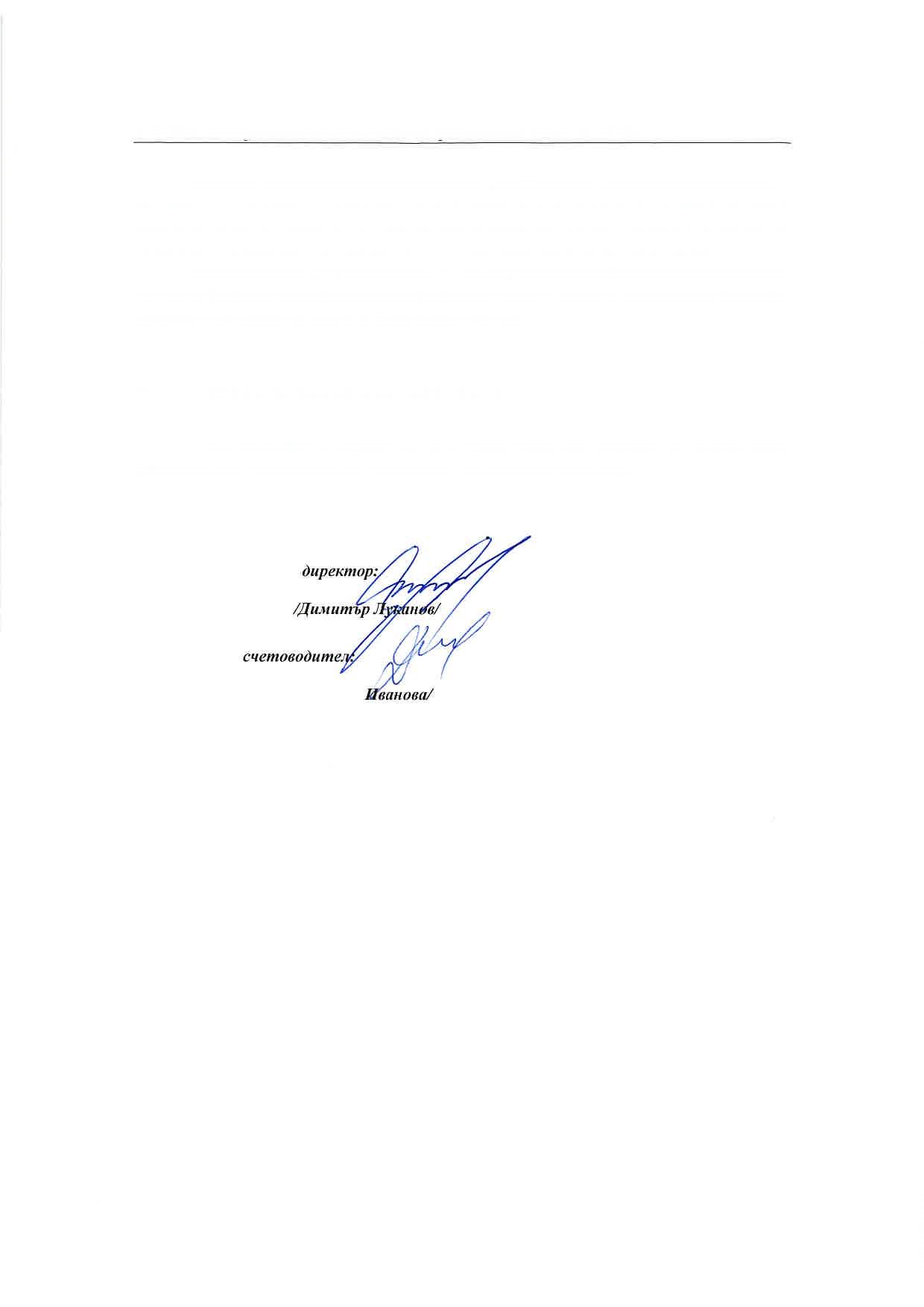 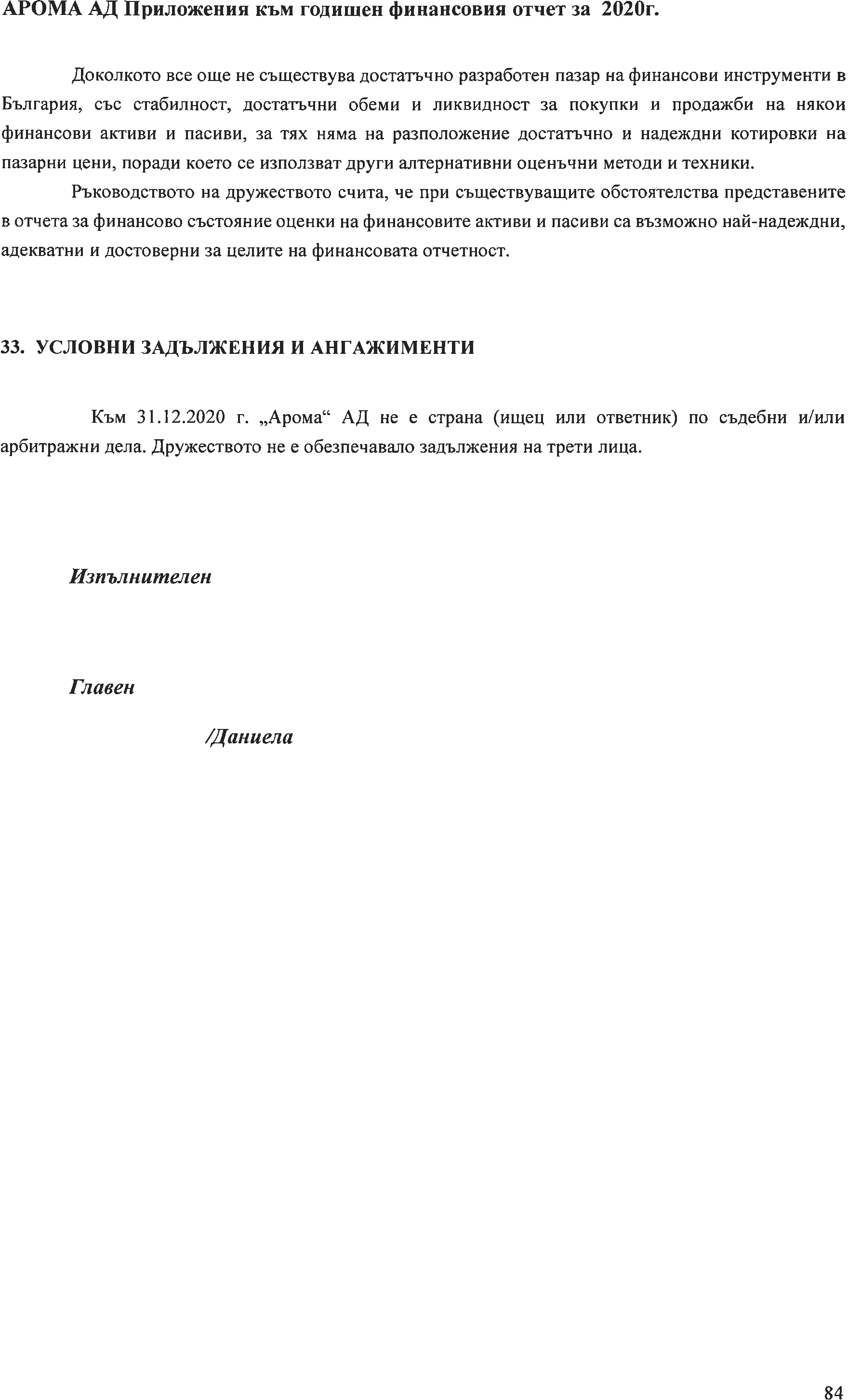 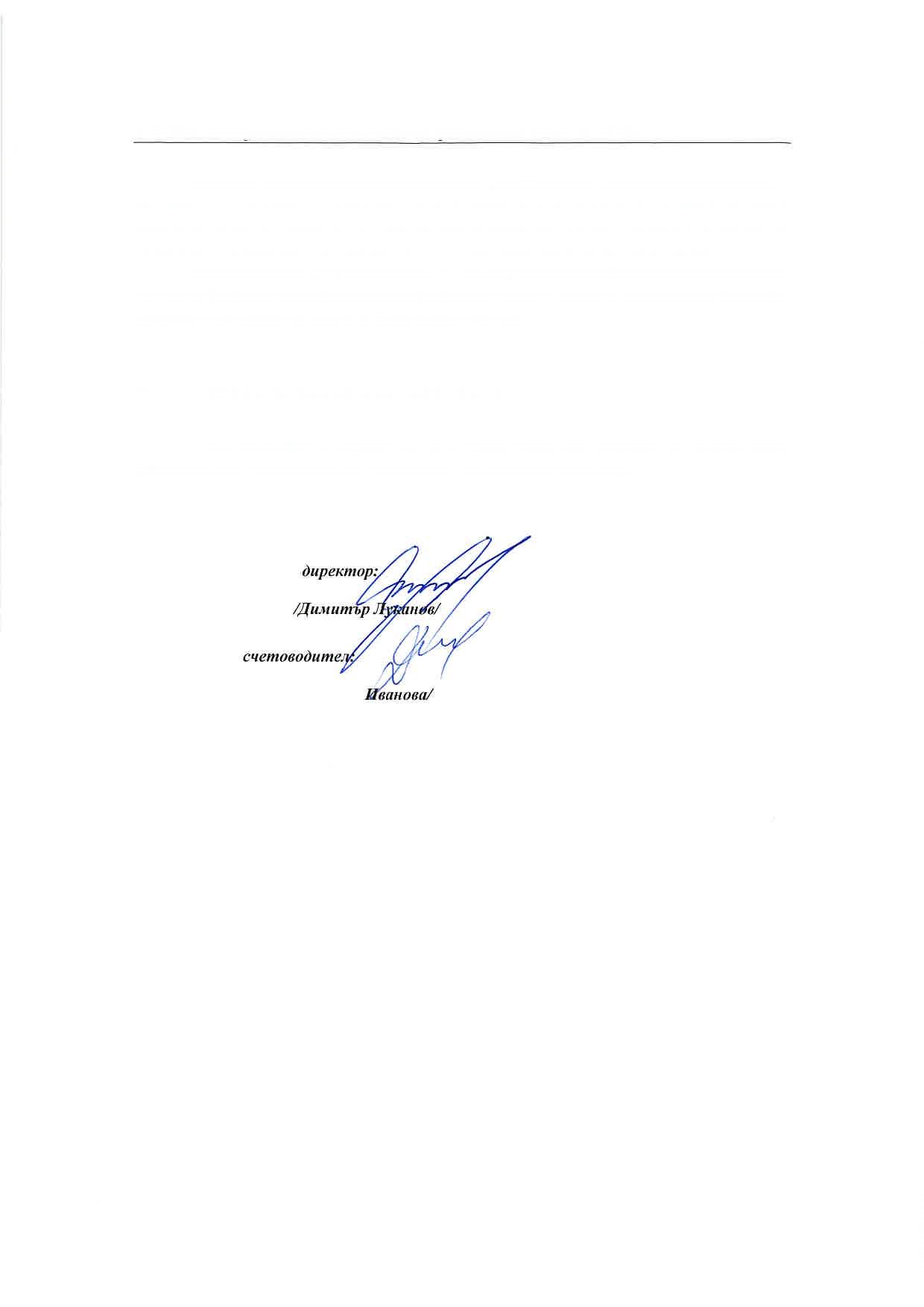 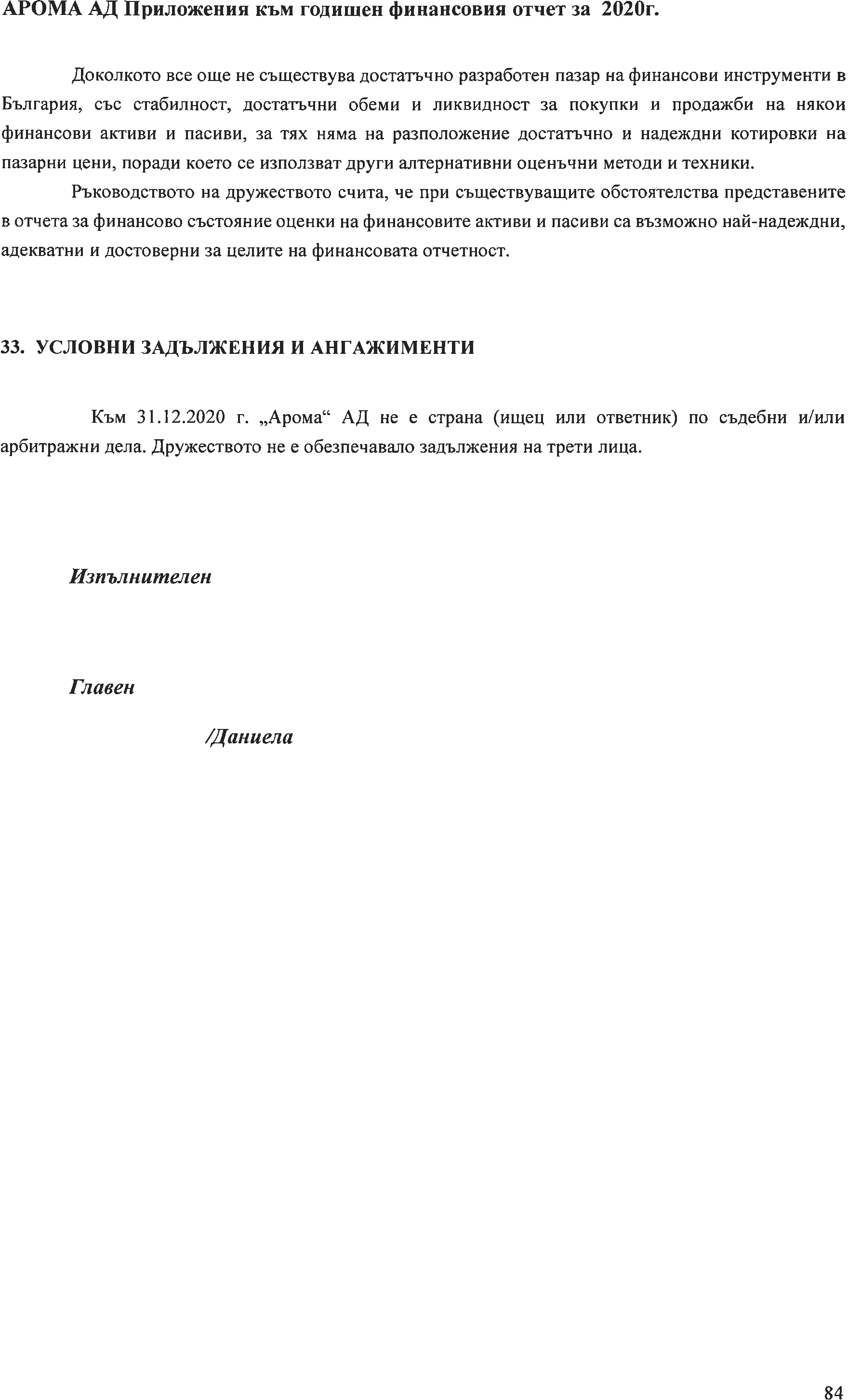 Показател201820192020БВП в млн. лева 109,743119,772 117,899Реален растеж на БВП 3.1%3.7%-4.4%Инфлация в края на годината (ХИПЦ)2.3%3.1%0.0%Среден валутен курс на щатския долар за годината1.661.751.72Валутен курс на щатския долар в края на годината1.711.741.59Основен лихвен процент в края на годината0.000.000.00Безработица (в края на годината) 6.1%5.9%6.7%2020 годинаПродукти за косаПродукти за устна кухинаИзмиващи продуктиПродукти за кожаДругиОбщоСегментиПродукти за косаПродукти за устна кухинаИзмиващи продуктиПродукти за кожаДругиОбщоBGN '000BGN '000BGN '000BGN '000BGN '000BGN '000Основни  пазариВъншен пазар5,0496,5255,1952,207-18,976Вътрешен пазар4,7815,1411,8112,8161,53316,0829,83011,6667,0065,0231,53335,058Видове продукция9,83011,6667,0065,0231,53335,0589,83011,6667,0065,0231,53335,058Момент на признаване на приходиПродукция, прехвърляна към определен момент9,83011,6667,0065,0231,53335,0589,83011,6667,0065,0231,53335,0582019 годинаПродукти за косаПродукти за устна кухинаИзмиващи продуктиПродукти за кожаДругиОбщоСегментиПродукти за косаПродукти за устна кухинаПродукти за кожаДругиОбщоBGN '000BGN '000BGN '000BGN '000BGN '000BGN '000Основни  пазариВъншен пазар4,6063,9454,8061,856-15,213Вътрешен пазар4,4205,3911,4192,6801,02014,9309,0269,3366,2254,5361,02030,143Видове продукция9,0269,3366,2254,5361,02030,1439,0269,3366,2254,5361,02030,143Момент на признаване на приходиПродукция, прехвърляна към определен момент9,0269,3366,2254,5361,02030,1439,0269,3366,2254,5361,02030,14331-дек-2031-дек-19BGN '000BGN '000Вземания по договори с клиенти -  свързани лица, нетно от обезценка (Приложение № 17)6,7685,478Вземания по договори с клиенти – трети лица, нетно от обезценка (Приложение № 18)2,6392,483Пасиви по договори с клиенти – трети лица155435Пасиви по договори с клиенти – трети лица 31-дек-2031-дек-19BGN '000BGN '000Салдо в началото на периода435182Отчетени приходи, които са били признати като пасив по договор(390)(137)Получени плащания от клиенти (без тези признати като приходи през периода)110390Салдо в края на периода15543520202019BGN '000BGN '000Приходи от продажба на материали137140Отчетна стойност на продадени материали(87)(108)Резултат от продажба на материали5032Приходи от продажба на ДМА306Балансова стойност на продадени ДМА(29)(3)Резултат от продажба на ДМА13Приходи от финансиране184184Излишъци от материални запаси4737Дизайнерски услуги41-Приходи от отпадъчни материали129Наеми1616Получени обещетения1513Курсови разлики – нетно(19)(31)Лабораторни изледвания4-Други21Общо34228420202019BGN '000BGN '000Основни суровини и материали10,1259,256Амбалажни материали9,5068,317Горива и енергия 510428Спомагателни и други материали 365324Резервни части188184Вода137114Офис оборудване и консумативи2625Работно облекло4218Инструменти33Общо20,90218,66920202019BGN '000BGN '000Транспортни услуги1,101903Производство на опаковки на ишлеме172184Посреднически услуги116-Застраховка10388Абонаментно обслужване8977Консултански услуги и одит7251в т.ч. одит на годишен финансов отчет2025Данък сгради и такса смет7070Ремонти6960Лизингови договори на активи на ниски стойности6852Почистване6337Изледвания и анализи5155Телекомуникации и куриерски услуги4140Охрана3833Държавни  и други такси1814Такси превод724Обяви в пресата5-Членски внос44Данък превозни средства и винетки22Отпечатване на ваучери-1Дизайнерски услуги-3Унищожаване на отпадъци32Други33Общо2,0951,70320202019BGN '000BGN '000Текущи възнаграждения 5,6044,711Социални осигуровки918815Социални разходи215201Граждански договори3828Медицинско обслужване на персонала1316Суми по неизползван отпуск на персонала2812Провизия за дългосрочни задължения-обещетения при пенсиониране3312Начисления за ДОО за суми на неизползван отпуск64Разходи за нает персонал-8Общо6,8555,80720202019BGN '000BGN '000Обезценка на материални запаси26961Представителни мероприятия528Обезценка на вземания3020Липси на активи1011Невъзстановяеми данъци93Обучение54Командировки565Мостри, учасие в панаири и изложби354Други217Реинтегрирани обезценки на вземания-(65)Общо38517820202019BGN '000BGN '000Приходи от продажба на дългосрочни финансови инвестиции2-Приходи от лихви по предоставени заеми-6Общо 2620202019BGN '000BGN '000Разходи за лихви по лизинг3638Банкови такси по заеми2827Разходи за лихви по  заеми от банки и други финансови институции3527Общо9992Отчет за всеобхватния доход20202019(печалба или загуба за годината)BGN’000BGN’000Данъчна печалба за годината по дaнъчни  декларации3,3742,255Текущ разход за данъци върху печалбата за годината 337225Отсрочени данъци върху печалбата свързани с възникване и обратно проявление на временни разлики(80)(30)Общо разход за данъци от печалбата, отчетен в отчета за всеобхватния доход257195Равнение на данъчния разход на данъци върху печалбата определен спрямо счетоводния резултат20202019BGN’000BGN’000Счетоводна печалба за годината2,5421,904Текущ разход за данък върху печалбата за годината 10% (2019 година: 10%)254190От непризнати суми по данъчни декларации35Общо разход за данъци върху печалбата, отчетен в отчета за всеобхватния доход 25719520202019BGN '000BGN '000Последващи оценки на планове с дефинирани пенсионни доходи(67)(50)Общ всеобхватен доход за годината(67)(50) Земя и сгради  Земя и сгради  Машини, съоръжения и оборудване  Машини, съоръжения и оборудване  Транспортни средства  Транспортни средства  Други  Други  Разходи за придобиване на ДМА  Разходи за придобиване на ДМА  Общо  Общо 202020192020201920202019202020192020201920202019 BGN ‘000  BGN ‘000  BGN ‘000  BGN ‘000  BGN ‘000  BGN ‘000  BGN ‘000  BGN ‘000  BGN ‘000  BGN ‘000  BGN ‘000  BGN ‘000  Отчетна стойност  Салдо на 1 януари         13,267         13,267       32,633       31,929             670             579          2,225          2,198             1,647            858       50,442       48,831  Придобити                 -                   -                   -                   -                 81               65          1,734         3,540         1,815         3,605  Трансфер                  -                   -           1,328         2,671               131              34               42               44        (1,501)       (2,749)              -                 -    Отписани                 -                   -                      (185)      (1,967)              (161)              (8)                   (1)             (17)                   (19)              (2)       (366)       (1,994) Салдо на 31 дек.         13,267         13,267       33,776       32,633             721            670          2,266         2,225          1,861         1,647       51,891      50,442  Салдо на 1 януари            3,057          2,370       24,594       25,215             475             391             901             720                -                  -         29,027       28,696  Начислена амортизация за годината              687              687         1,608         1,342               95               92         203             198                -                  -           2,593         2,319  Отписана амортизация                 -                  -                  (185)        (1,963)              (151)              (8)                (1)               (17)               -                  -          (337)       (1,988) Салдо на 31 дек.           3,744           3,057       26,017       24,594             419            475             1,103            901                -                  -         31,283      29,027  Балансова стойност на 31 дек         9,523         10,210         7,759         8,039             302             195          1,163                  1,324          1,861                1,647       20,608       21,415  В т.ч. балансова стойност на активите „право на ползване“ 31 декември (Приложение №26)              1,749                           2,018                -                  -               136                         122                -                  -                  -                  -          1,885                 2,140 31-дек-2031-дек-19BGN’000BGN’000ОВК оборудване940519Реконструкции на активи 587383Производствено оборудване270424Други64155Фотоволтаична инсталация-166Общо 1,8611,64731-дек-2031-дек-19BGN’000BGN’000Машини, съоръжения и оборудване17,80217,468Транспортни средства338279Други550483Общо:18,69018,230Програмни продуктиПрограмни продуктиТърговски марки и другиТърговски марки и другиОбщоОбщо202020192020201920202019BGN ‘000BGN ‘000BGN ‘000BGN ‘000BGN ‘000BGN ‘000Отчетна стойностСалдо на 1 януари 7897894114111,2001,200Придобити------Отписани------Салдо на 31 декември7897894114111,2001,200Натрупана амортизацияСалдо на 1 януари 7897894114111,2001,200Начислена амортизация за годината------Отписана амортизация------Салдо на 31 декември7897894114111,2001,200Балансова стойност на  31 декември------Балансова стойност на 1 януари------Име на предприятиетоСтранаБалансова стойност% на участиеБалансова стойност% на участие31- дек -2031-дек-19BGN ‘000BGN ‘000Теси ООД в ликвидацияБългария--4723,22%Обезценка -(47)Общо:--31-дек -2031-дек -19BGN '000BGN '000Суровини и материали4,4633,872Готова продукция1,175990в т.ч. готова продукция на път179-Незавършено производство401605Общо6,0395,46731-дек -2031-дек -19BGN '000BGN '000Основни материали2,4402,131Амбалажни материали2,0061,708Спомагателни материали1733Общо4,4633,87231-дек -2031-дек -19BGN '000BGN '000Шампоани 620572Козметика146155Паста за зъби 151141Оцветители за коса11465Сапуни7846Почистващи и дезинфекциращи препарати493Четки за зъби178Общо1,175990Наличните материални запаси са представени в баланса по:31-дек -2031-дек-1931-дек-19BGN '000BGN '000BGN '000Цена на придобиване (себестойност)5,9905,4075,407Нетна реализируема стойност496060Общо6,0395,4675,46731-дек-2031-дек-19BGN'000BGN'000Вземания от дружества под общ контрол, нетно 6,8195,497в т.ч. вземания от дружества под общ контрол , брутно 6,8215,521          провизия за очаквани кредитни загуби(2)(24)Вземания от дружества, свързани чрез ключов управленски персонал, нетно2-в т.ч. вземания от дружества, свързани чрез ключов управленски персонал, брутно 22-          провизия за очкавани кредитни загуби(20)-Общо6,8215,49731-дек-2031-дек-19BGN'000BGN'000Вземания от клиенти – свързани лица 6,8435,521в т.ч. вземания по договори с клиенти - свързани лица6,7715,483Провизия за очаквани кредитни загуби(22)(24)в т. ч. провизия за очаквани кредитни загуби по договори с клиенти(3)(5)Вземания от клиенти, нетно6,8215,497в т.ч. вземания по договори с клиенти - свързани лица, нетно6,7685,478Общо6,8215,49720202019BGN '000BGN '000Начално салдо на коректива за загуби към 1 януари, изчислено по МСФО 9(24)(41)Намаление на коректива за загуби, признато в печалба или загуба през годината217Салдо към 31 декември(22)(24)31-дек-2031-дек-19BGN '000BGN '000Арома Козметикс АД6,8105,492   в т.ч.: вземания по договори с клиенти6,7705,481   в т.ч.: търговски вземания4216   в т. ч. провизия за очаквани кредитни загуби(2)(5)REALA S.A.--   в т.ч.: търговски вземания 1919   в т. ч. провизия за очаквани кредитни загуби(19)(19)Арома Риъл Естейт АД.9-   в т.ч.: търговски вземания 9-   в т. ч. провизия за очаквани кредитни загуби--Етон АД25   в т.ч.: вземания по договори с клиенти12   в т.ч.: търговски вземания 23   в т. ч. провизия за очаквани кредитни загуби(1)-Общо6,8215,49731-дек-2031-дек-19BGN '000BGN '000до 30 дни1,209922от 31 до 60 дни1,8151,898от 61 до 90 дни1,8771,803Провизия за очакваникредитни загуби(2)(4) Общо 4,8994,61931-дек-2031-дек-19BGN '000BGN '000от 60 до 90 дни1-от 91 до 180 дни 1,920877от 181 до 365 дни 22над 365 дни1919Провизия за очакваникредитни загуби(20)(20) Общо 1,92287831 декември 2020 годинаТекущиПросрочени до 30 дниПросрочени до 30 дниПросрочени до 60 дниПросрочени до 90 дниПросрочени до 180 дниПросрочени над 180 дниНеплатениОбщоОчакван процент на кредитни загуби0.03%0.04%0.07%0.07%0.33%50.96%51.29%100.00%Вземания от клиенти (брутна балансова стойност)BGN'0004,9011,921---2-196,843Очаквана кредитна загуба (Коректив за обезценка)BGN'000(2)---(1)-(19)(22)31 декември 2019 годинаТекущиПросрочени до 30 дниПросрочени до 60 дниПросрочени до 60 дниПросрочени до 90 дниПросрочени до 180 дниПросрочени над 180 дниНеплатениОбщоОчакван процент на кредитни загуби0.09%0.10%0.17%0.17%0.42%1.86%18.18%100%Вземания от клиенти (брутна балансова стойност)BGN'0004,623876---12195,521Очаквана кредитна загуба (Коректив за обезценка)BGN'000(4)(1)-----(19)(24)31-дек-2031-дек-19BGN '000BGN '000Вземания от клиенти3,4113,221в т.ч. вземания по договори с клиенти3,3773,179Провизия за очаквани кредитни загуби(772)(758)в т. ч. провизия за кредитни загуби по договори с клиенти(738)(696)Вземания от клиенти, нетно2,6392,463Предоставени аванси на доставчици 19158 Общо2,8302,52131-дек -2031-дек-19BGN '000BGN '000Начално салдо на коректива за загуби към 1 януари 2020 година, изчислено по МСФО 9(758)(786)Увеличение на коректива за загуби, признато в печалба или загуба през годината(14)(20)Намаление на коректива за загуби, признато в печалба или загуба през годината-48Салдо към 31 декември(772)(758)31-дек-2031-дек-19BGN '000BGN '000до 30 дни1,1491,061от 31 до 60 дни622761от 61 до 90 дни402518от 91 до 180 дни 35-Провизия за очаквани кредитни загуби(4)(12) Общо 2,2042,32831-дек -2031-дек -19      BGN '000      BGN '000до 30 дни12от 31 до 60 дни11670от 61 до 90 дни7250от 91 до 180 дни 21318от 180 до 365 дни 32-над 365 дни769741Провизия за очаквани  кредитни загуби(768)(746) Общо 435135Клиенти вътрешен пазар31 декември 2020 годинаТекущиПросрочени до 30 дниПросрочени до 60 дниПросрочени до 90 дниПросрочени до 180 дниПросрочени над 180 дниНеплатениОбщоОчакван процент на кредитни загуби0.00%0.00%0.00%0.00%0.00%0.00%100.00%Вземания от клиенти (брутна балансова стойност)BGN'00094-----65159Очаквана кредитна загуба (Коректив за обезценка)BGN'000------(65)(65)31 декември 2019 годинаТекущиПросрочени до 30 дниПросрочени до 60 дниПросрочени до 90 дниПросрочени до 180 дниПросрочени над 180 дниНеплатениОбщоОчакван процент на кредитни загуби0.17%0.67%2.79%3.59%7.62%7.87%100% Вземания от клиенти (брутна балансова стойност)BGN'00015094---65228Очаквана кредитна загуба (Коректив за обезценка)BGN'000------(65)(65)Клиенти ЕС31 декември 2020 годинаТекущиПросрочени до 30 дниПросрочени до 60 дниПросрочени до 90 дниПросрочени до 180 дниПросрочени над 180 дниНеплатениОбщоОчакван процент на кредитни загуби0.13%0.20%7.21%18.01%23.72%28.49%100.00%Вземания от клиенти (брутна балансова стойност)BGN'0002,036398-226221092,593Очаквана кредитна загуба (Коректив за обезценка)BGN'000(3)(1)--(6)(6)(109)(125)31 декември 2019 годинаТекущиПросрочени до 30 дниПросрочени до 60 дниПросрочени до 90 дниПросрочени до 180 дниПросрочени над 180 дниНеплатениОбщоОчакван процент на кредитни загуби0.40%0.59%14.36%32.80%42.22%47.02%100.00% Вземания от клиенти (брутна балансова стойност)BGN'0002,0541111132-952,276Очаквана кредитна загуба (Коректив за обезценка)BGN'000(8)(1)-(4)(1)-(95)(109)Клиенти трети страни31 декември 2020 годинаТекущиПросрочени до 30 дниПросрочени до 60 дниПросрочени до 90 дниПросрочени до 180 дниПросрочени над 180 дниНеплатениОбщоОчакван процент на кредитни загуби1.27%1.86%61.30%100.00%100.00%100.00%100.00%Вземания от клиенти (брутна балансова стойност)BGN'00078-----581659Очаквана кредитна загуба (Коректив за обезценка)BGN'000(1)-----(581)(582)31 декември 2019 годинаТекущиПросрочени до 30 дниПросрочени до 60 дниПросрочени до 90 дниПросрочени до 180 дниПросрочени над 180 дниНеплатениОбщоОчакван процент на кредитни загуби2.30%2.98%41.87%66.03%84.84%84.84%100.00% Вземания от клиенти (брутна балансова стойност)BGN'000136-----581717Очаквана кредитна загуба (Коректив за обезценка)BGN'000(3)-----(581)(584)31-дек -2031-дек -19BGN '000BGN '000Суровини и материали18938Услуги220Общо1915831-дек -2031-дек -19BGN '000BGN '000Данъци  и осигурителни вноски за възстановяване 80102Предплатени разходи4859Депозити по наеми и гаранции 1827Вземания от подочетни лица87Предоставен заем 147147Обезценка заем(147)(147)Предоставен заем (нето)--Вземане от продажба на дъщерно дружество 100100Обезценка на вземания от продажба на дъщерно д-во(100)(100)Вземане от продажба на дъщерно дружество /нето/--Вземане по цесия7676Обезценка цесия(76)(76)Вземане по цесия (нето)--Вземане по съдебни и присъдени вземания1818Обезценка съдебни и присъдени вземания(18)-Съдебни и присъдени вземания (нето)-18Разчети по префактуриране2124Други-1Общо17523831-дек -2031-дек -19BGN '000BGN '000ДДС7799Осигурителни вноски 22Акциз11Общо8010231-дек -2031-дек -19BGN '000BGN '000Парични средства по разплащателна сметка 6,1404,864Парични средства в каса11Общо6,1414,86531-дек -2031-дек -19BGN '000BGN '000Основен капитал15,49215,492Изкупени собствени акции(33)(33)Законови резерви 6,2266,226Допълнителни резерви 5,8274,118Неразпределена печалба5,0754,566в т.ч. резерви от актюерски печалби/загуби(266)(199)Общо32,58730,36931-дек -2031-дек -19Средно претеглен брой на обикновени акции                                                                                                                     15,409,32415,409,324Нетна печалба, принадлежаща на акционерите (BGN’000)                                                                                                               2,2851,709Основна нетна печалба на акция (BGN)                                                                                                                         0.150.1131-дек -2031-дек -2031-дек -2031-дек-1931-дек-1931-дек-19нетекуща часттекуща  частОбщонетекуща часттекуща  частОбщо 000 BGN 000 BGN 000 BGN 000 BGN 000 BGN 000 BGNKредит главница171628799123627750КредиторРайфайзенбанк ЕАДДоговорена сума2,934 х. лвОбезпечение:Залог на машини, съоръжения и оборудванеПоръчител по договораАрома Козметикс  АД, свързано предприятиеПадеж:25.04.2022КредиторРайфайзен Лизинг България  ЕООДДоговорена сума1,313 х. лв (671 х. евро)Обезпечение:Залог на машинаПадеж:Август 2023Салдо към 31.12.2020 г. в т.ч.    887 х. лв.дългосрочна част    560 х.лв.краткосрочна част    327 х.лв.Салдо към 31.12.2019 г. в т.ч.  1,207 х. лв.дългосрочна част    886 х.лв.краткосрочна част    321 х.лв.2020 година1-ян-20Промени в паричните потоци Непарични промениДруги промени 31-дек-202020 година1-ян-20 от финансова дейност          Други промени 31-дек-20BGN‘000 BGN‘000 BGN‘000 BGN‘000 BGN‘000 Задължения към банки и други финансови институции   (Приложение № 22 и 27)1,957(306)35-1,686Задължения по лизинг (Прложение 26)2,156(298)36-1,894Други  пасиви (дивиденти)13---13Общо4,126(604)71-3,5932019 година1-ян-19Промени в паричните потоци Непарични промениДруги промени 31-дек-192019 година1-ян-19 от финансова дейност          Други промени 31-дек-19BGN‘000 BGN‘000 BGN‘000 BGN‘000 BGN‘000 Задължения към банки и други финансови институции   (Приложение № 22 и 27)1,25467033-1,957Задължения по лизинг (Прложение 26)2,403(262)15-2,156Други  пасиви (дивиденти)13---13Общо3,67040848-4,126Пасиви по отсрочени данъцивременна разликаданък 10%временна разлика данък 10%31-дек -2031-дек -2031-дек-1931-дек-19BGN’000BGN’000BGN’000BGN’000Имоти, машини и оборудване3,967(397)4,402(440)Общо пасиви3,967(397)4,402(440)Активи по отсрочени данъцивременна разликаданък 10%временна разликаданък 10%31-дек -2031-дек -2031-дек-1931-дек-19BGN’000BGN’000BGN’000BGN’000Обезценка на вземания(484)48(454)45Обезценка на материални запаси(519)52(413)41Краткосрочни доходи на персонала(355)35(163)16Задължения към персонала за неползвани отпуски (216)22(182)18Последващи оценки по дългосрочни задължения към персонала(167)17(135)13Обезценка на инвестиции--(48)5Активи с право на ползване(31)3(18)2Общо активи(1,772)177(1,413)140Отсрочени данъци – нето2,195(220)(2,989)(300)Отсрочени данъчни пасиви/(активи)Салдо на 1 януари 2020 г.Признати в печалбата или загубата за годинатаПризнати в други компоненти на всеобхватния доходСалдо на 31 дек2020 г.BGN '000BGN '000BGN '000BGN '000Имоти на машини и оборудване(440)43-(397)Обезценка на вземания453-48Обезценка на материални запаси4111-52Краткосрочни доходи на персонала1619-35Задължения към персонала за неползвани отпуски 184-22Последващи оценки по дългосрочни задължения към персонала134-17Обезценка на инвестиции5(5)--Активи с право на ползване21-3Общо(300)80-(220)Отсрочени данъчни пасиви/(активи)Салдо на 1 януари 2019 г.Признати в печалбата или загубата за годинатаПризнати в други компоненти на всеобхватния доходСалдо на 31 дек2019 г.BGN '000BGN '000BGN '000BGN '000Имоти на машини и оборудване(474)34-(440)Обезценка на вземания57(12)-45Обезценка на материални запаси401-41Краткосрочни доходи на персонала133-16Задължения към персонала за неползвани отпуски 171-18Последващи оценки по дългосрочни задължения към персонала121-13Обезценка на инвестиции5--5Активи с право на ползване-2-2Общо(330) 30-(300)31-дек -2031-дек-19BGN '000BGN '000Сегашна стойност на задълженията на 1 януари333270Разход  за текущ стаж за годината3631Разход за лихви за годината33Плащания през годината(6)(21)Ефекти от последващи оценки за годината, в т.ч. 6750  Актюерски (печалби)/загуби от промени във финансовите предположения 27  Актюерски (печалби)/загуби от промени в демографските предположения -1  Актюерски (печалби)/загуби от корекции, дължащи се на опита  6542Сегашна стойност на задължението на 31 декември43333331-дек -2031-дек-19BGN '000BGN '000Разход за текущ стаж3630Разход за лихви23Нетна актюерска загуба / (печалба)11Компоненти на разходите по планове с дефинирани доходи, признати в печалбата или загубата3934Ефекти от последващи оценки на задълженията към персонала при пенсиониране:Актюерски (печалби)/загуби от промени във финансовите предположения 27Актюерски (печалби)/загуби от корекции, дължащи се на  опита 6542Актюерски (печалби)/загуби от промени в демографските предположения-1Компоненти на разходите по планове с дефинирани доходи, признати в други компоненти на всеобхватния доход6750Общо:10684Увеличение с 1% на ръста на заплатитеНамаление с 1% на ръста на заплатитеПромяна на  разхода за лихви и текущ стаж  (+) увеличение, (-) намаление4(3)Промяна на настоящата стойност на задължението към 31.12.2020 г. (+) увеличение, (-) намаление26(23)Увеличение с 1% на лихвения %Намаление с 1% на лихвения %Промяна на  разхода за лихви и текущ стаж  (+) увеличение, (-) намаление(1)1Промяна на настоящата стойност на задължението към 31.12.2020 г. (+) увеличение, (-) намаление (в х.лв.)(24)27Увеличение с 1% на текучествотоНамаление с 1% на текучествотоПромяна на  разхода за лихви и текущ стаж  (+) увеличение, (-) намаление(4)4Промяна на настоящата стойност на задължението към 31.12.2020 г. (+) увеличение, (-) намаление (в х.лв.)(26)3031-дек -2031-дек-19BGN '000BGN '000Финансиране за  дълготрайни активи в т.ч.796980дългосрочна ча617796Краткосрочна част179184сградитранспортни  средстваобщоBGN'000BGN'000BGN'000Отчетна стойност1 януари 2020 г. 2,2871812,468Увеличения/(придобити)-8181Намаления/(отписани) -(59)(59)31 декември 2020 г. 2,2872032,490Натрупана амортизация1 януари 2020 г26959328Разходи за амортизация за периода26967336Отписана амортизация-(59)(59)31 декември 2020 г.53867605Балансова стойност на 1 януари 2020 г. 2,0181222,140Балансова стойност на 31 декември 2020 г. (Приложение № 13)1,7491361,885сградитранспортни  средстваобщоBGN'000BGN'000BGN'000Отчетна стойност1 януари 2019 г. след преминаванепо МСФО 16 2,2871162,403Увеличения/(придобити)6565Намаления/(отписани) ---31 декември 2019 г. 2,287 1812,468 Натрупана амортизация1 януари 2019 г. след преминаване по МСФО 16 ---Разходи за амортизация за периода26959328Отписана амортизация---31 декември 2019 г. 26959328Балансова стойност на 1 януари 2019 г. след преминаване по МСФО 16  2,287116 2,403 Балансова стойност на 31 декември 2019 г. (Приложение № 13) 2,018122 2,14020202019 BGN'000  BGN'000 1 януари2,1562,403 Увеличения 8165 Начислена лихва 3638 Погасявания(379)(350)31 декември1,8942,156  в т.ч. 1,5751,839 Дългосрочна част 1,5751,839 Краткосрочна част 319317В т.ч. от Свързани предприятия (Приложение 30)1,7792,036Дългосрочна част1,5181,780Краткосрочна част261256Приложения20202019BGN'000BGN'000Разходи за амортизация на активи „право на ползване” 26336328Разходи за лихви на задълженията по лизинг 103638Разходи, свързани с лизингови договори на активи на ниски стойности 6685220202019BGN'000BGN'000Година 11616Общо161620202019BGN'000BGN'000Приходи по фиксирани  лизингови плащания (Приложение 4) 1616Общо               16               16Кредитор Райфайзенбанк ЕАДДоговорена сума 1,200  х.евро (2,347 хил.лв.)Вид на заема: ОвърдрафтОбезпечение Залог върху машини, съоръжения и оборудване, матер.запаси и търг. вземания Падеж: 01.06.2021Салдо към 31.12.2020  НямаСалдо към 31.12.2019  НямаКредитор Райфайзенбанк ЕАДДоговорена сума 587  х.лв.Вид на заема: ОвърдрафтОбезпечение Залог върху машини, съоръжения и оборудване, матер.запаси и търг. вземания Падеж: 01.06.2021Салдо към 31.12.2020  НямаСалдо към 31.12.2019   Няма31- дек -2031-дек-19BGN '000BGN '000Задължения към доставчици3,6622,649Общо3,6622,64931- дек -2031-дек-19BGN '000BGN '000Задължения към персонала  и социалното осигуряване957695Задължения към бюджета131109Задължения за дивидент1313Други8113Общо1,18283031- дек -2031-дек-19BGN '000BGN '000Задължения към персонала, в т.ч.:797541 текущи задължения 612385 начисления за неползвани компенсируеми отпуски185156Задължения по социалното осигуряване, в т.ч.:160154 текущи задължения 128128 начисления за неползвани компенсируеми отпуски 3226Общо95769531-дек-2031-дек-19BGN '000BGN '000Данъци върху доходите на физически лица7471Корпоративен данък5137Данъци върху разходите61Общо131109Свързани лицаВид на свързаностДимитър ЛукановКрайно контролиращо лицеHarisson Management Limited, МалтаОсновен акционерЛукан ЛукановПредседател на СД и миноритарен акционер  / Председател на СД и Акционер със значително участие до 04.092019 г. Арома транс 04 ЕООДПод общ контрол Новарус ЕООДПод общ контролАрома Козметикс АД Под общ контрол Арома Риъл естейт АД Под общ контрол  Арома Kозметикс България ЕАДПод общ контролТурин имоти АДПод общ контрол Реста сървиз енд мениджмънт ООДПод общ контролЕлди АД Общ Ключов управленски персонал/ Под общ контрол до 04.09.2019Етон АДОбщ Ключов управленски персонал/ Под общ контрол до 04.09..2019Медицински център Гранд Хотел Велинград ЕООДОбщ Ключов управленски персонал/ Под общ контрол до 04.09.2019Винета EООДОбщ Ключов управленски персонал/ Под общ контрол до 04.09.2019Бласко ЕООДОбщ Ключов управленски персонал/ Под общ контрол до 04.09.2019REALA A.E., ГърцияОбщ Ключов управленски персонал/ Под общ контрол до 04.09.2019Арта Тур ЕООДОбщ Ключов управленски персонал/ Под общ контрол до 04.09.2019БЮТИ ЕНД БИЗНЕС АКАДЕМИ EООДОбщ Ключов управленски персоналТянска ЕООДОбщ Ключов управленски персоналМАТИМАТА ООДОбщ Ключов управленски персоналСдружение АСОЦИАЦИЯ НА МЕДИЦИНСКИТЕ КОЗМЕТИЦИ - АМКОбщ Ключов управленски персоналФондация Естествена КрасотаОбщ Ключов управленски персонал31-дек-2031-дек-19BGN '000BGN '000Под общ контрол  135Общо13531-дек-2031-дек-19BGN '000BGN '000Покупка на услуги14Покупка на стоки121Общо13531-дек-2031-дек-19BGN '000BGN '000Под общ контрол 15,56114,343Общо15,56114,34331-дек-2031-дек-19BGN '000BGN '000Продажба на продукция15,52714,328Продажба на ДА19-Продажба на услуги1515Общо15,56114,34331-дек-2031-дек-19BGN '000BGN '000Под общ контрол -6Общо-631-дек-2031-дек-19BGN '000BGN '000Под общ контрол-281Асоциирано предприятие-8Общо-28931-дек-2031-дек-19BGN '000BGN '000Асоциирано предприятие-2Общо-220202019BGN '000BGN '000Признати задължения по лизинг на 1 януари 2020 г.  2,0362,287Начислена лихва 3338Плащания на задължения по лизинг за периода(290)(289)Задължения по лизинг към 31 декември 2020 г.1,779 2,03620202019BGN '000BGN '000Актив „право на ползване“ към 1 януари 2020 г.  2,0182,287Увеличения --Начислена амортизация (269)(269)Балансова стойност на активите „право на ползване“ по прекратени договори за лизинг--Активи „право на ползване“ към 31 декември 2020 г.1,749 2,018Продукти за косаПродукти за косаПродукти за кожаПродукти за кожаПродукти за устната кухинаПродукти за устната кухинаИзмиващи продуктиИзмиващи продуктиДругиДругиОбщоОбщо31.12.202031.12.201931.12.202031.12.201931.12.202031.12.201931.12.202031.12.201931.12.202031.12.201931.12.202031.12.2019BGN’000BGN’000BGN’000BGN’000BGN’000BGN’000BGN’000BGN’000BGN’000BGN’000BGN’000BGN’000Приходи по договори с клиенти на сегмента9,8309,0265,0234,53611,6669,3367,0066,2251,5331,02035,05830,143Разходи(8,266)(7,746)(4,099)(3,858)(9,958)(8,184)(5,998)(5,353)(1,523)(1,022)(29,844)(26,163)Резултат за сегмента1,5641,2809246781,7081,1521,00887210(2)5,2143,980Неразпределени разходи(2,919)(2,274)Неразпределени доходи342284Финансови приходи                                                                         26Финансови разходи   (97)(92)Печалба преди данъци2,5421,904Корпоративни данъци – нето(257)(195)Нетна печалба за годината  2,2851,709Продукти за косаПродукти за косаПродукти за кожаПродукти за кожаПродукти за устната кухинаПродукти за устната кухинаИзмиващи продуктиИзмиващи продуктиДругиДругиОбщоОбщо202020192020201920202019202020192020201920202019BGN’000BGN’000BGN’000BGN’000BGN’000BGN’000BGN’000BGN’000BGN’000BGN’000BGN’000BGN’000Активи на сегментаИмоти, машини, оборудване3,5463,9992,8473,1056,0825,9334,9395,32844537417,85918,739Материални запаси1,6591,6619831,0162,1171,4421,0501,1162302326,0395,467Активи на сегмента5,2055,6603,8304,1218,1997,3755,9896,44467560623,89824,206Неразпределени активи18,71715,803Общо активи5,2055,6603,8304,1218,1997,3755,9896,44467560642,61540,009Пасиви на сегментаНеразпределени пасиви10,0289,640Продукти за косаПродукти за косаПродукти за кожаПродукти за кожаПродукти за устната кухинаПродукти за устната кухинаИзмиващи продуктиИзмиващи продуктиДругиДругиОбщоОбщо202020192020201920202019202020192020201920202019BGN’000BGN’000BGN’000BGN’000BGN’000BGN’000BGN’000BGN’000BGN’000BGN’000BGN’000BGN’000Капиталови разходи 1892681231662622618262,01520251,4202,735Амортизация43646441942472968990064353432,5372,263Непарични разходи, различни от амортизация541545201111643815226861Продукти за косатаПродукти за косатаПродукти за кожатаПродукти за кожатаПродукти за устната кухинаПродукти за устната кухинаИзмиващи продуктиИзмиващи продуктиДругиДругиОбщоОбщо202020192020201920202019202020192020201920202019%%%%%%%%%%%%Предприятиепод общ контрол46.43%46.91%53.48%56.50%43.35%56.75%23.54%18.84%99.99%100.00%44.18%47.39%31-дек-2031-дек-19BGN '000BGN '000Финансови активиФинансови активи по справедлива стойност в т.ч.:1 6 Финансови активи по справедлива стойност през друг всеобхватен доход в т.ч.:1 6Капиталови инвестиции 1 6 Финансови активи по амортизирана стойност в т.ч.:15,61012,852Краткосрочни вземания от свързани предприятия (Приложения №17) 6,8125,497Търговски вземания (Приложения №18)2,6392,463Други вземания (Приложения №19)1827Парични средства и парични еквиваленти (Приложение №20)6,1414,865Общо финансови активи15,61112,85831-дек-2031-дек-19BGN '000BGN '000Финансови пасивиФинансови пасиви по амортизирана стойност в т.ч.:7,2556,776Задължения към банки и други финансови институции1,6861,957Задължения по лизинг1,8942,156Търговски и други задължения 3,6752,663Общо финансови пасиви7,2556,77631-дек-2031-дек-19BGN '000BGN '000Възстановена загуба от обезценка на вземания от клиенти-(65)Начислена загуба от обезценка на търговски и други вземания1220Общо12(45)31 декември 2020в USDв EURв български леваОбщоBGN’000BGN’000BGN’000BGN’000Финансови активиФинансови активи по справедлива стойност през друг всеобхватен доход--11Вземания -2,5446,9259,469Парични средства и еквиваленти-4,9911,1506,141Общо-7,5358,07615,611Финансови пасиви   Задължения към банки и други финансови институции-8877991,686Задължения по лизинг-551,8391,894Други задължения495913,0353,675Общо491,5335,6737,25531 декември 2019в USDв EURв български леваОбщоBGN’000BGN’000BGN’000BGN’000Финансови активиФинансови активи на разположение и за продажба--66Вземания -2,2995,6887,987Парични средства и еквиваленти33,6951,1674,865Общо35,9946,86112,858Финансови пасиви   Задължения към банки и други финансови институции-1,2077501,957Задължения по лизинг1202,0362,156Други задължения174882,1582,663Общо171,8154,9446,776Прил.Вътрешна категоризация за кредитен рискОчаквани кредитни загуби(МСФО 9)Брутна балансова стойностЗагуба от обезценка (коректив)Балансова стойност31 декември 2020BGN’000BGN’000BGN’000Търговски вземания, вкл. от свързани лица17,18-За целия живот (опростен модел)10,245(794)9,45110,245(794)9,451Прил.Вътрешна категоризация за кредитен рискОчаквани кредитни загуби(МСФО 9)Брутна балансова стойностЗагуба от обезценка (коректив)Балансова стойност31 декември 2019BGN’000BGN’000BGN’000Търговски вземания, вкл. от свързани лица17,18-За целия живот (опростен модел)8,742(782)7,9608,742(782)7,96031 декември 2020 г.31 декември 2020 г.до 1 мот 1 до 3 мот 3 до 6 мот 6 до 12 мот 1 -до 2 гот 2 -до 5 гнад 5 г.Общо BGN'000BGN'000BGN'000BGN '000BGN '000BGN '000BGN '000BGN '000Задължения към банки и други финансви институции81164246488516228-1,723Задължения по лизинг295886173330891430    1,997Търговски и други задължения1,8851,66310819---3,675Общо пасиви1,9951,8854406808461,1194307,39531 декември 2019 г.31 декември 2019 г.до 1 мот 1 до 3 мот 3 до 6 мот 6 до 12 мот 1 -до 2 гот 2 -до 5 гнад 5 г.Общо BGN'000BGN'000BGN'000BGN '000BGN '000BGN '000BGN '000BGN '000Задължения към банки и други финансви институции81164246489464569-2,013Задължения по лизинг3161911713298917242,298Търговски и други задължения1,5701,06033----2,663Общо пасиви1,6821,2853706607931,4607246,97431 декември  2020ЛихвениЛихвениЛихвениБезлихвениОбщо Фиксиран лихвен %Променлив лихвен %BGN '000BGN '000BGN '000BGN '000Финансови активи по справедлива стойност през друг всеобхватен доход--11Вземания --9,4699,469Парични средства и еквиваленти6,1416,141Общо финансови активи--15,61115,611Задължения към банки и други финансови институции-1,686--1,686Задължения по лизинг1,894--1,894Други задължения--3, 6753,675Общо финансови пасиви1,8941,6863,6757,25531 декември  2019ЛихвениЛихвениЛихвениБезлихвениОбщо Фиксиран лихвен %Променлив лихвен %BGN '000BGN '000BGN '000BGN '000Финансови активи по справедлива стойност през друг всеобхватен доход66Вземания и предоставени заеми--7,9877,987Парични средства и еквиваленти4,8654,865Общо финансови активи--12,85812,858Задължения към банки и други финансови институции-1,9571,957Задължения по лизинг2,156-2,156Други задължения--2,6632,663Общо финансови пасиви2,1561,9572,6636,77631 декември 2020 Увеличение/Ефект върхуЕфект върхунамаление нафинансовия резултатсобствениялихвения процентслед облаганекапиталпечалба/(загуба)увеличение/(намаление)EURУвеличение(4)(4)BGNУвеличение(3)(3)EURНамаление44BGNНамаление3331 декември 2019Увеличение/Ефект върхуЕфект върхунамаление нафинансовия резултатсобствениялихвения процентслед облаганекапиталпечалба/(загуба)увеличение/(намаление)EURУвеличение(5)(5)BGNУвеличение(4)(4)EURНамаление55BGNНамаление4431-дек-2031-дек-19BGN’000BGN’000Общо дългов капитал, в т.ч.: 3,5934,126Задължения към банки и други финансови институции1,6861,957Задължение за лизинг1,8942,156Задължения за дивиденти1313Намален с: паричните средства и парични еквиваленти (6,141)(4,865)Нетен дългов капитал(2,548)(739)Общо собствен капитал32,58730,369Общо капитал 30,03929,630Съотношение на задлъжнялост(8.48)%(2.49)%20202019Собствен капитал / Привлечен капитал3.253.15